В номере:1.Постановление от 06.02.2020 г. № 8;2.Постановление от 06.02.2020 г. № 9;3.Решение от 20.02.2020 г. № 43-2;4.Решение от 20.02.2020 г. № 43-3;5.Решение от 20.02.2020 г. № 43-4;6.Решение от 20.02.2020 г. № 43-5;7.Решение от 20.02.2020 г. № 43-6;8.Постановление от 21.02.2020 г. № 10;9.Постановление от 26.02.2020 г. № 11;10.Постановление от 26.02.2020 г. № 12;11.Постановление от 26.02.2020 г. № 13;       Об утверждении реестра мест (площадок) сбора и накопления твердых коммунальных отходов на территории  Булдеевского  сельского поселения       В соответствии с Федеральным законом от 06.10.2003 № 131-ФЗ «Об общих принципах организации местного самоуправления в Российской Федерации», Постановлением Правительства Российской Федерации от 31.08.2018 № 1039 «Об утверждении Правил обустройства мест (площадок) накопления твёрдых коммунальных отходов и ведения их реестра», Уставом Булдеевского  сельского поселения, в целях  закрепления на местности мест (площадок) накопления твёрдых коммунальных отходов и ведения их реестра на территории Булдеевского  сельского поселения, администрация Булдеевского сельского поселения Цивильского района                                                                         ПОСТАНОВЛЯЕТ:1. Утвердить Реестр мест (площадок) сбора и накопления твердых коммунальных отходов на территории Булдеевского  сельского поселения (приложение 1).2. Настоящее постановление подлежит опубликованию (обнародованию) в периодическом печатном издании «Булдеевский вестник » и на официальном сайте администрации Булдеевского  сельского поселения в сети Интернет. 3.Настоящее постановление вступает в силу со дня его официального опубликования (обнародования).3. Контроль за исполнением настоящего постановления оставляю за собой.  И.о. главы администрации Булдеевского сельского поселения                А.М.Ефимова         О внесении изменений  в постановление  администрации Булдеевского сельского поселения Цивильского района от 05 марта 2015 года № 29 «Об утверждении Положения о предоставлении гражданами, претендующими на замещение  должностей муниципальной службы Булдеевского  сельского поселения Цивиьского района Чувашской Республики, и муниципальными служащими Булдеевского сельского поселения Цивильского района Чувашской Республики сведений о доходах, расходах, об имуществе и обязательствах имущественного характера»         В соответствии с Федеральным законом от 25 декабря 2008 года N 273-ФЗ "О противодействии коррупции", Федеральным законом от 3 декабря 2012 г. N 230-ФЗ "О контроле за соответствием расходов лиц, замещающих государственные должности, и иных лиц их доходам",Указом Президента Российской Федерации от 18.05.2009 г. N 559 "О представлении гражданами, претендующими на замещение должностей федеральной государственной службы, и федеральными государственными служащими сведений о доходах, об имуществе и обязательствах имущественного характера", а также на основании протеста прокуратуры Цивильского района, администрация  Булдеевского   сельского поселения Цивильского района                                                                                         ПОСТАНОВЛЯЕТ:         1. Внести в Положение о представлении гражданами, претендующими на замещение должностей муниципальной службы Булдеевского  сельского поселения Цивильского района Чувашской Республики, и муниципальными служащими Булдеевского  сельского поселения Цивильского района Чувашской Республики сведений о доходах, расходах, об имуществе и обязательствах имущественного характера, утвержденное постановлением администрации Булдеевского  сельского поселения Цивильского района от 05  марта 2015 года № 29 (далее – Положение) следующие изменения:1.1.  пп. «а» п. 5 Положения изложить в следующей редакции:«а) сведения о своих доходах, полученных за отчетный период (с 1 января по 31 декабря) от всех источников (включая денежное содержание, пенсии, пособия, иные выплаты), а также сведения об имуществе, принадлежащем ему на праве собственности, и о своих обязательствах имущественного характера по состоянию на конец отчетного периода;».         2.Настоящее постановление вступает в силу после его официального опубликования (обнародования). И.о. главы администрации Булдеевского сельского поселения               А.М.Ефимова         О внесении изменений в решение Собрания  депутатов Булдеевского сельского поселения Цивильского района Чувашской Республики от 20.12.2019г. № 41-1 "О бюджете Булдеевского сельского поселения Цивильского района на 2020 год и на плановый период 2021 и 2022 годов»В соответствии со статьей 232 Бюджетного кодекса Российской Федерации, статьей 46 Положения о бюджетном процессе в Булдеевском сельском поселении Цивильского района Чувашской Республики СОБРАНИЕ ДЕПУТАТОВ БУЛДЕЕВСКОГО СЕЛЬСКОГО ПОСЕЛЕНИЯ ЦИВИЛЬСКОГО РАЙОНА ЧУВАШСКОЙ РЕСПУБЛИКИ                                                                                                РЕШИЛО:         Статья 1. Внести в решение Собрания депутатов Булдеевского сельского поселения от 20 декабря 2019г. №41-1 «О бюджете Булдеевского сельского поселения Цивильского района Чувашской Республики на 2020 год и на плановый период 2021 и 2022 годов» (далее – решение) следующие изменения:приложение 4 к статье 6 решения изложить в новой редакции:приложения 6, 8 к статье 6 решения изложить в новой редакции:3.Приложение 12 к статье 12  решения изложить в новой редакции:2.Настоящее решение вступает в силу после  его официального опубликования (обнародования).Председатель Собрания депутатовБулдеевского сельского поселения                                            С.Н. Михайлов    			          О внесении изменений в решение Собрания депутатов  Булдеевского  сельского поселения Цивильского района от 31.08.2008г. № 19-5  «Об утверждении Положения о бюджетном процессе в Булдеевском  сельском поселении»          В соответствии со статьей 9 Бюджетного кодекса Российской Федерации от 31 июля 1998 г. № 145-ФЗ, Федеральным законом от 26.04.2007 № 63-ФЗ «О внесении изменений в Бюджетный кодекс Российской Федерации в части регулирования бюджетного процесса и приведении в соответствие с бюджетным законодательством Российской Федерации отдельных законодательных актов Российской Федерации», Федеральным законом «Об общих принципах организации местного самоуправления в Российской Федерации» от 06.10.2003 г. №131-ФЗ           СОБРАНИЕ ДЕПУТАТОВ БУЛДЕЕВСКОГО СЕЛЬСКОГО ПОСЕЛЕНИЯ ЦИВИЛЬСКОГО РАЙОНА      РЕШИЛО:            1.Внести в Положение о бюджетном процессе в Булдеевском сельском поселении», утвержденное решение Собрания депутатов Булдеевского  сельского поселения Цивильского района № 19-5 от 31.08.2008г. (далее – Положение), следующие изменения:в статье 3 Положения абзацы третий и шестой изложить в следующей редакции:«бюджетный процесс сельского поселения - регламентируемая законодательством Российской Федерации деятельность сельского поселения и иных участников бюджетного процесса по составлению и рассмотрению проекта бюджета сельского поселения, утверждению и исполнению бюджета, контролю за его исполнением, осуществлению бюджетного учета, составлению, внешней проверке, рассмотрению и утверждению бюджетной отчетности;лимит бюджетных обязательств – объем прав в денежном выражении на принятие казенным учреждением бюджетных обязательств и (или) их исполнение в текущем финансовом году (текущем финансовом году и плановом периоде);».2. Настоящее решение вступает в силу после его официального опубликования (обнародования).Председатель Собрания депутатов Булдеевского сельского поселения                                          С.Н.Михайлов         О внесении изменений в решение Собрания  депутатов Булдеевского сельского поселения Цивильского района Чувашской Республики от 06.03.2015 № 44-2 «Об утверждении Положения о денежном содержании и материальном стимулировании лиц, замещающих муниципальные должности и должности муниципальной службы в органах местного самоуправления Булдеевского сельского поселения Цивильского района»             Руководствуясь Уставом Булдеевского сельского поселения Цивильского района Чувашской Республики,               СОБРАНИЕ ДЕПУТАТОВ БУЛДЕЕВСКОГО СЕЛЬСКОГО ПОСЕЛЕНИЯ ЦИВИЛЬСКОГО РАЙОНА РЕШИЛО:             1. Внести в Положение о денежном содержании и материальном стимулировании лиц, замещающих муниципальные должности и должности муниципальной службы в органах местного самоуправления Булдеевского сельского поселения Цивильского района утвержденное решением Собрания  депутатов Булдеевского сельского поселения Цивильского района от 06.03.2015 № 44-2 (с изменениями внесенными решением Собрания депутатов Булдеевского сельского поселения Цивильского района от 26.01.2018 № 22-2 от 20.12.2019 № 41-3) (далее - Положение) следующие изменения:1.1. Пункт 11 Положения дополнить подпунктом 11.3. следующего содержания:«11.3. На муниципального служащего с его письменного согласия может быть возложено наряду с его основной работой выполнение не предусмотренных должностной инструкцией обязанностей временно отсутствующего (в связи с болезнью, отпуском, командировкой и по другим причинам) главы Булдеевского сельского поселения Цивильского района с установлением доплаты в размере одного должностного оклада главы Булдеевского сельского поселения Цивильского района пропорционально отработанному времени.».2.  Настоящее решение вступает в силу после его официального опубликования (обнародования) и распространяется на правоотношения возникшие                                с 17 января 2020 г.Председатель Собрания депутатовБулдеевского  сельского поселения                                                               С.Н. Михайлов        О прогнозном плане (программе )приватизации муниципального имуществаБулдеевского сельского поселения Цивильского района Чувашской Республикина 2020 год         В соответствии со ст. 4 Федерального закона от 21.12.2001 года № 178 –ФЗ « Оприватизации государственного и муниципального имущества», Федеральным закономРоссийской Федерации от 06 октября 2003 года № 131-ФЗ « Об общих принципах организации местного самоуправления в Российской Федерации» и Уставом Булдеевского сельского поселения Цивильского района Чувашской Республики          СОБРАНИЕ ДЕПУТАТОВ БУЛДЕЕВСКОГО СЕЛЬСКОГО ПОСЕЛЕНИЯ ЦИВИЛЬСКОГО РАЙОНА  РЕШИЛО:           1. Утвердить   прилагаемый     Прогнозный план   (программу)     приватизацииМуниципального имущества Булдеевского сельского поселения  Цивильского района Чувашской Республики на 2020 год.           2.Контроль за использованием настоящего решения возложить на себя.           3.Настоящее решение вступает в силу  после его  официального опубликования(обнародования).Председатель Собрания депутатовБулдеевского сельского поселения                                     С.Н. Михайлов                                          Прогнозный план ( программа)приватизации муниципального имущества Булдеевского сельского поселения                                          Цивильского района  на 2020 годРаздел 1. Основные цели и задачи приватизации муниципального имуществаБулдеевского сельского поселения Цивильского района Чувашской Республики.     Основной целью Прогнозного   плана     ( программы)  приватизации муниципального имущества   Булдеевского   сельского     поселения    Цивильского   района      ЧувашскойРеспублики   на 2020 год      ( далее именуется  -   Программа приватизации)        являетсяповышение эффективности управления и распоряжения муниципальной собственностью,обеспечение планомерности приватизации.      Программа      приватизации     обеспечит   преимущественное    решение   следующих основных задач:    - продолжение   структурных   преобразований   в экономике  Булдеевского сельскогопоселения;     -  отчуждение  неиспользуемого или малоэффективного используемого муниципальногоимущества;
    -стимулирование привлечения инвестицией в реальный сектор экономики Булдеевскогосельского поселения;     - оптимизация структуры муниципальной собственности;     - формирование доходов муниципального бюджета.       Согласно настоящему   Плану (программе)   в 2020 году  предполагается  выставить напродажу неиспользуемое и малоэффективно используемое муниципальное имущество    Раздел 2. Муниципальное имущество, подлежащее приватизации в 2020 году.       2.1. Перечень  объектов недвижимости,  которые  планируется приватизировать  в   2020  году:О внесении изменений в постановление от  21.12.2018 г. №  131  «О закреплении  полномочий администратора доходов  бюджета  Булдеевского  сельского   поселения  Цивильского района»В соответствии со статьей 160.1 Бюджетного кодекса Российской Федерации, приказом Минфина России от 06.06.2019 года №85 н « О порядке формирования и применения кодов бюджетной классификации Российской Федерации, их структуре и принципах назначения» внести следующие изменения в постановление от  21.12.2018 г. № 131  «О закреплении полномочий администратора доходов бюджета  Булдеевского сельского поселения Цивильского района» ( с изменениями от 20.12.2019 г. № 71):       1. В пункте 2 код доходов бюджетной классификации исключить:       2. Контроль за выполнением настоящего постановления оставляю за собой.И.о. главы  администрации Булдеевского сельского поселения                    А.М.Ефимова         О плане мероприятий по противодействиюкоррупции в  Булдеевском  сельском  поселении Цивильского района на  2020 годы          В соответствии с Указом Президента Российской Федерации от 
01  апреля 2016 г. № 147  «О Национальном плане противодействия коррупции на 2016 - 2017 годы»,  постановлением Кабинета Министров Чувашской Республики от  24 апреля 2007 г. № 82  «О Республиканской целевой программе  по противодействию коррупции в Чувашской Республике на 2007 - 2020 годы» и в целях создания эффективных условий для недопущения коррупции в Булдеевском  сельском поселении Цивильского района, ее влияния на деятельность органов местного самоуправления Булдеевского  сельского поселения Цивильского района, обеспечения законных прав и интересов граждан и организаций,  администрация  Булдеевского  сельского поселения Цивильского района                                                        ПОСТАНОВЛЯЕТ:1.Утвердить  План мероприятий по противодействию коррупции в  Булдеевском сельском поселении Цивильского района на 2020 годы (Приложение №1).2.Признать утратившими силу:2.1. постановление администрации  Булдееского  сельского поселения Цивильского района  от 22 августа  2017 г. № 61 ”О плане мероприятий по противодействию коррупции в Булдеевском сельском поселении Цивильского района на 2017-2018г.г.”2.2. постановление администрации Булдеевского сельского поселения Цивильского района  от 12 сентября 2018 г. № 62 «О внесении изменений в постановление администрации  Булдеевского сельского поселения Цивильского района от 22 августа  2017г. № 61 ”О плане мероприятий по противодействию коррупции в Булдеевском  сельском поселении Цивильского района на 2017-2018 г.г.”3. Контроль за выполнением настоящего постановления возложить на  должностное лицо ответственное за профилактику  коррупционных  и иных правонарушений в администрации  Булдеевского сельского поселения Алексееву Надежду Алексеевну.4. Настоящее постановление вступает в силу по  после его официального опубликования (обнародования).И.о. главы  администрации Булдеевского сельского поселения                    А.М.Ефимова Утверждено                                                                     постановлением  администрации Булдеевского  сельского поселенияЦивильского района  от 26.02.2020 г. №  11ПЛАН
мероприятий по противодействию  коррупции вБулдеевском  сельском  поселении                                                Цивильского района на  2020 год                   Об утверждении  форм  обоснований (расчетов)  плановых  сметных показателей, применяемых  при составлении и ведении бюджетных смет муниципальных казенных учреждений              В соответствии со статьей 165 Бюджетного кодекса Российской Федерации, администрация  Булдеевского  сельского поселения Цивильского района                                             ПОСТАНОВЛЯЕТ:1. Утвердить формы обоснований (расчетов) плановых сметных показателей, применяемых при составлении и ведении бюджетных смет муниципальных казенных учреждений, согласно приложениям №1 к настоящему постановлению.2. Настоящее постановление применяется при составлении и ведении бюджетной сметы муниципального казенного учреждения, начиная с бюджетной сметы на 2020 год и плановый период 2021 и 2022 годов.3. Настоящее постановление вступает в силу после его официального опубликования (обнародования).И.о. главы администрации Булдеевского сельского поселения                     А.М.ЕфимоваОбоснования (расчеты) плановых сметных показателейна фонд оплаты труда и страховые взносы в государственные внебюджетные фонды в части работников муниципальных казенных учрежденийна 20 20 год и на плановый период 20 21  и 20 22   годовФорма по ОКУДот « 	»	20 	г.	ДатаПолучатель бюджетных средств			по Перечню (Реестру) Распорядитель средств местного бюджета		по Перечню (Реестру) Главный распорядитель средств местного бюджета	 		Глава по БК Раздел	 				по БК Подраздел	 				по БК Целевая статья	 				по БК Вид расходов	 				по БК Вид документа	 		(основной документ — код 01; изменения к документу — код 02)Единица измерения:	руб.	по ОКЕИФонд оплаты труда и страховые взносы в государственные внебюджетные фондыАналитическое распределение по КОСГУ1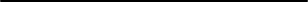 1 Раздел заполняется в соответствии с Порядком применения классификации операций сектора государственного управления, утвержденным приказом Министерства финансов Российской Федерации от 29 ноября 2017 г. № 209н (зарегистрирован в Министерстве юстиции Российской Федерации 12 февраля 2018 г., регистрационный № 50003).Расчет фонда оплаты труда и страховых взносов в государственные внебюджетные фонды в части работников муниципальных казенных учрежденийРасчет фонда оплаты труда и страховых взносов в государственные внебюджетные фондыРасчет индексации фонда оплаты трудаРасчет фонда оплаты трудаРасчет фонда оплаты труда на 20 	год (на очередной финансовый год)Расчет фонда оплаты труда на 20 	год (на первый год планового периода)Расчет страховых взносов в государственные внебюджетные фондыСПРАВОЧНО: сведения о расходах на закупку товаров, работ, услуг, осуществляемых за счет взносов по обязательному социальному страхованию на выплаты по оплате труда работников и иные выплаты работникам муниципальных казенных учрежденийОбъем затрат на закупку товаров, работ, услуг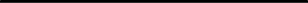 2 Для проектов нормативных правовых актов, которые необходимо подготовить или в которые необходимо внести изменения, указывается предполагаемый срок внесения в Правительство Российской Федерации (утверждения федеральным органом исполнительной власти);для действующих, подлежащих признанию утратившими силу (приостановлению) нормативных правовых актов указывается дата прекращения их действия; в случае, если срок действия нормативного правового акта не установлен, в данной графе указывается «01.01.2099».СПРАВОЧНО: сведения о показателях, используемых при расчете доведенных лимитов бюджетных обязательствРуководитель	 		 		 	(уполномоченное лицо)Исполнитель:(должность)	(подпись)	(расшифровка подписи)Исполнитель	 		 	   	(должность)	(фамилия, инициалы)	(телефон)« 	»	20 	г.          Об утверждении порядка составления, утверждения и ведения бюджетной сметы администрации Булдеевского  сельского поселения Цивильского района Чувашской Республики           В соответствии со статьей 221 Бюджетного кодекса Российской Федерации, администрация Булдеевского  сельского поселения Цивильского района                                                                      ПОСТАНОВЛЯЕТ:                1. Утвердить прилагаемый Порядок составления, утверждения и ведения бюджетной сметы администрации Булдеевского  сельского поселения Цивильского района Чувашской Республики (далее - Порядок).2. Настоящий Порядок применяется при составлении, утверждении и ведении бюджетной сметы администрации Булдеевского  сельского поселения Цивильского района Чувашской Республики, начиная с составления, утверждения и ведения бюджетной сметы администрации Булдеевского  сельского поселения Цивильского района Чувашской Республики на 2020 год (на 2020 год и плановый период 2021 и 2022 годов).3. Настоящее постановление вступает в силу после его официального опубликования (обнародования).И.о. главы администрации Булдеевского сельского поселения                А.М.Ефимова                                                                                    Порядок составления, утверждения и ведения бюджетной сметы администрации Булдеевского  сельского поселения Цивильского района Чувашской РеспубликиI. Общие положения1. Настоящий Порядок устанавливает требования к составлению, утверждению и ведению бюджетной сметы (далее - смета) администрации  Булдеевского сельского поселения Цивильского района Чувашской Республике (далее также - администрация, учреждение), с учетом положений статьи 161 Бюджетного кодекса Российской Федерации. 2.  Составление, утверждение и ведение сметы, не содержащей сведения, составляющие государственную тайну, осуществляется учреждением в форме электронного документа, подписанного усиленной квалифицированной электронной подписью лица, уполномоченного в установленном законодательством Российской Федерации порядке действовать от имени учреждения, с использованием государственной интегрированной информационной системы управления общественными финансами "Электронный бюджет" (далее - информационная система).3.  Составление, утверждение и ведение сметы учреждения, содержащей сведения, составляющие государственную тайну, осуществляется с соблюдением законодательства Российской Федерации о защите государственной тайны.Показатели сметы, содержащие сведения, составляющие государственную тайну, утверждаются и ведутся обособленно.2. Главный распорядитель средств местного бюджета, (далее - главный распорядитель бюджетных средств) утверждает Порядок составления, утверждения и ведения смет подведомственных учреждений в соответствии с приказом Минфина России от 14 февраля 2018 г. № 26н «Об общих требованиях к порядку составления, утверждения и ведения бюджетных смет казенных учреждений» (далее - Порядок главного распорядителя бюджетных средств).Порядок главного распорядителя бюджетных средств принимается в форме единого документа.3. Порядок составления и ведения бюджетных смет устанавливается администрацией  Булдеевского  сельского поселения Цивильского района.II. Составление смет учреждений4. Составлением сметы в целях настоящего порядка является установление объема и распределения направлений расходов бюджета на срок решения о бюджете на очередной финансовый год (на очередной финансовый год и плановый период) на основании доведенных до учреждения в установленном законодательством Российской Федерации порядке лимитов бюджетных обязательств на принятие и (или) исполнение бюджетных обязательств по обеспечению выполнения функций казенного учреждения, включая бюджетные обязательства по предоставлению бюджетных инвестиций и субсидий юридическим лицам (в том числе субсидии бюджетным и автономным учреждениям), субсидий, субвенций и иных межбюджетных трансфертов (далее - лимиты бюджетных обязательств).В смете справочно указываются объем и распределение направлений расходов на исполнение публичных нормативных обязательств.5. Показатели сметы формируются в разрезе кодов классификации расходов бюджетов бюджетной классификации Российской Федерации с детализацией по кодам подгрупп и (или) элементов видов расходов классификации расходов бюджетов. Порядком ведения сметы может быть предусмотрена дополнительная детализация показателей сметы по установленным Министерством финансов Российской Федерации кодам статей (подстатей) групп (статей) классификации операций сектора государственного управления (кодам аналитических показателей) в пределах доведенных лимитов бюджетных обязательств.6. Смета составляется учреждением путем формирования показателей сметы на второй год планового периода и внесения изменений в утвержденные показатели сметы на очередной финансовый год и плановый период.Рекомендуемые образцы указанных в абзаце первом настоящего пункта документов приведены в приложениях №1 и 2 к настоящему порядку.Смета составляется на основании обоснований (расчетов) плановых сметных показателей, являющихся неотъемлемой частью сметы.Обоснования (расчеты) плановых сметных показателей составляются в процессе формирования проекта решения о бюджете на очередной финансовый год (на очередной финансовый год и плановый период) и утверждаются в соответствии с главой III настоящего порядка.Формирование проекта сметы на очередной финансовый год (на очередной финансовый год и плановый период) осуществляется в соответствии со сроками, установленными в Порядке ведения сметы.7. Смета реорганизуемого учреждения составляется в соответствии с Порядком главного распорядителя бюджетных средств, установленным главным распорядителем бюджетных средств, в ведение которого перешло реорганизуемое учреждение, на период текущего финансового года (текущего финансового года и планового периода) в объеме доведенных учреждению лимитов бюджетных обязательств на текущий финансовый год (текущий финансовый год и плановый период).III. Утверждение смет учреждений8. Смета учреждения, являющегося органом местного самоуправления, осуществляющим бюджетные полномочия главного распорядителя (распорядителя) бюджетных средств, утверждается руководителем главного распорядителя (распорядителя) бюджетных средств или иным лицом, уполномоченным действовать в установленном законодательством Российской Федерации порядке от имени главного распорядителя (распорядителя) бюджетных средств (далее - руководитель главного распорядителя бюджетных средств).Смета учреждения, не осуществляющего бюджетные полномочия главного распорядителя (распорядителя) бюджетных средств, утверждается руководителем учреждения или иным лицом, уполномоченным действовать в установленном законодательством Российской Федерации порядке от имени учреждения (далее - руководитель учреждения).Смета обособленного (структурного) подразделения учреждения без прав юридического лица, осуществляющего полномочия по ведению бюджетного учета, утверждается руководителем учреждения, в составе которого создано данное подразделение.Обоснования (расчеты) плановых сметных показателей утверждаются руководителем учреждения (обособленного (структурного) подразделения учреждения без прав юридического лица).Утверждение сметы учреждения в соответствии с настоящим пунктом:не содержащей сведения, составляющие государственную тайну, осуществляется не позднее десяти рабочих дней со дня доведения учреждению в установленном законодательством Российской Федерации порядке лимитов бюджетных обязательств;содержащей сведения, составляющие государственную тайну, - не позднее двадцати рабочих дней со дня доведения учреждению в установленном законодательством Российской Федерации порядке лимитов бюджетных обязательств.9. Руководитель главного распорядителя бюджетных средств в случае доведения муниципального задания на оказание муниципальных услуг (выполнение работ) до подведомственного учреждения предоставляет в соответствии с Порядком главного распорядителя бюджетных средств руководителю учреждения право утверждать смету учреждения.IV. Ведение смет учреждений10. Ведением сметы в целях настоящего порядка является внесение изменений в показатели сметы в пределах, доведенных учреждению в установленном законодательством Российской Федерации порядке лимитов бюджетных обязательств.Изменения показателей сметы составляются учреждением. Рекомендуемый образец изменений показателей сметы приведен в приложении № 2 к настоящему порядку.12. Внесение изменений в показатели сметы осуществляется путем утверждения изменений показателей - сумм увеличения, отражающихся со знаком "плюс" и (или) уменьшения объемов сметных назначений, отражающихся со знаком "минус":изменяющих объемы сметных назначений в случае изменения доведенных учреждению в установленном законодательством Российской Федерации порядке лимитов бюджетных обязательств;изменяющих распределение сметных назначений по кодам классификации расходов бюджетов бюджетной классификации Российской Федерации, требующих изменения показателей бюджетной росписи главного распорядителя (распорядителя) бюджетных средств и лимитов бюджетных обязательств;изменяющих распределение сметных назначений по кодам классификации расходов бюджетов бюджетной классификации Российской Федерации, не требующих изменения показателей бюджетной росписи главного распорядителя (распорядителя) бюджетных средств и лимитов бюджетных обязательств;изменяющих объемы сметных назначений, приводящих к перераспределению их между разделами сметы;изменяющих иные показатели, предусмотренные Порядком ведения сметы.13. Изменения в смету формируются на основании изменений показателей обоснований (расчетов) плановых сметных показателей, сформированных в соответствии с положениями пункта 6 настоящего порядка.В случае изменения показателей обоснований (расчетов) плановых сметных показателей, не влияющих на показатели сметы учреждения, осуществляется изменение только показателей обоснований (расчетов) плановых сметных показателей. В этом случае измененные показатели обоснований (расчетов) плановых сметных показателей утверждаются в соответствии с пунктом 16 настоящего порядка.14. Внесение изменений в смету, требующих изменения показателей бюджетной росписи главного распорядителя (распорядителя) бюджетных средств и лимитов бюджетных обязательств, утверждается после внесения в установленном законодательством Российской Федерации порядке изменений в бюджетную роспись главного распорядителя (распорядителя) бюджетных средств и лимиты бюджетных обязательств.15. Внесение изменений в показатели обоснований (расчетов) плановых сметных показателей муниципальных казенных учреждений, требующих изменения показателей обоснований (расчетов) бюджетных ассигнований, утверждается после внесения изменений в показатели обоснований (расчетов) бюджетных ассигнований в соответствии с порядком формирования и представления главными распорядителями средств местного бюджета обоснований бюджетных ассигнований16. Утверждение изменений в показатели сметы и изменений обоснований (расчетов) плановых сметных показателей осуществляется в сроки, предусмотренные настоящим порядком, в случаях внесения изменений в смету, установленных абзацами вторым - четвертым пункта 12 настоящего порядка.17. Изменения в смету с обоснованиями (расчетами) плановых сметных показателей, использованными при ее изменении, или изменение показателей обоснований (расчетов) плановых сметных показателей, не приводящих к изменению сметы, направляются распорядителем бюджетных средств (учреждением) главному распорядителю (распорядителю) бюджетных средств не позднее одного рабочего дня после утверждения изменений в смету (изменений в показатели обоснований (расчетов) плановых сметных показателей).Приложение № 1 к порядку составления, утвержденияи ведения бюджетных смет казенных учреждений,постановлением администрации Чурачикского сельского поселенияот " 26"февраля2 020 г. №13УТВЕРЖДАЮ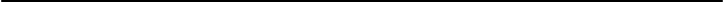 (наименование должности лица, утверждающего смету;наименование главного распорядителя (распорядителя) бюджетных средств; учреждения) (подпись)	(расшифровка подписи)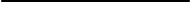 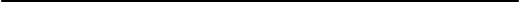 « 	»	20	г.БЮДЖЕТНАЯ СМЕТА НА 20	ФИНАНСОВЫЙ ГОД (НА 20	ФИНАНСОВЫЙ ГОД И ПЛАНОВЫЙ ПЕРИОД 20	и 20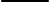 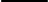 ГОДОВ1)Формы по ОКУДот « 	»	20	г.	ДатаПолучатель бюджетных средств		по Сводному реестру Распорядитель бюджетных средств		по Сводному реестру Главный распорядитель бюджетных средств 			Глава по БК Наименование бюджета	 			по ОКТМО Единица измерения: руб.					по ОКЕИРаздел 1. Итоговые показатели бюджетной  сметы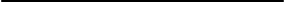 1 В случае утверждения закона (решения) о бюджете на очередной финансовый год и плановый период.2 Указывается дата подписания сметы, в случае утверждения сметы руководителем учреждения — дата утверждения сметы.Раздел 2. Лимиты бюджетных обязательств по расходам получателя бюджетных    средств3Раздел 3. Лимиты бюджетных обязательств по расходам на предоставление бюджетных инвестиций юридическим лицам, субсидий бюджетными автономным учреждениям, иным некоммерческим организациям, межбюджетных трансфертов, субсидий юридическим лицам, индивидуальным предпринимателям, физическим лицам — производителям товаров, работ, услуг, субсидий государственным корпорациям, компаниям,публично-правовым компаниям; осуществление платежей, взносов, безвозмездных перечислений субъектам международного права; обслуживание государственного долга, исполнение судебных актов, государственных гарантий Российской Федерации, а также по резервным расходам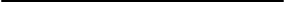 3 Расходы, осуществляемые в целях обеспечения выполнения функций учреждения, установленных статьей 70 Бюджетного кодекса Российской Федерации (Собрание законодательства Российской Федерации, 2007, № 18, ст. 2117, 2010, № 19, ст. 2291; 2013, № 52, ст. 6983).Раздел 4. Лимиты бюджетных обязательств по расходам на закупки товаров, работ, услуг, осуществляемые получателем бюджетных средств в пользу третьих  лицРаздел 5. СПРАВОЧНО: Бюджетные ассигнования на исполнение публичных нормативных    обязательств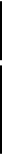 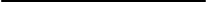 Приложение № 2 к порядку составления, утвержденияи ведения бюджетных смет казенных учреждений,          утвержден постановлением администрации Чурачикского сельского поселенияот "26. 02.2020 г. №13УТВЕРЖДАЮ(наименование должности лица, утверждающего изменения показателей сметы; наименование главного распорядителя (распорядителя) бюджетных средств; учреждения)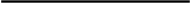 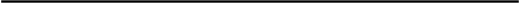 (подпись)	(расшифровка подписи)« 	»	20	г.ИЗМЕНЕНИЕ ПОКАЗАТЕЛЕЙ БЮДЖЕТНОЙ СМЕТЫ НА 20	ФИНАНСОВЫЙ ГОД(НА 20 		ФИНАНСОВЫЙ ГОД И ПЛАНОВЫЙ ПЕРИОД 20	и 20	ГОДОВ)1	Формы  по ОКУД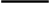 от « 	»	20	г.2	ДатаПолучатель бюджетных средств		по Сводному реестру Распорядитель бюджетных средств		по Сводному реестру Главный распорядитель бюджетных средств 			Глава по БК Наименование бюджета	 			по ОКТМО Единица измерения: руб.					по ОКЕИРаздел 1. Итоговые изменения показателей бюджетной   сметы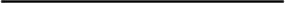 1 В случае утверждения закона (решения) о бюджете на очередной финансовый год и плановый период.2 Указывается дата подписания изменений показателей сметы, в случае утверждения изменений показателей сметы руководителем учреждения — дата утверждения изменений показателей сметы.Раздел 2. Лимиты бюджетных обязательств по расходам получателя бюджетных    средств3Раздел 3. Лимиты бюджетных обязательств по расходам на предоставление бюджетных инвестиций юридическим лицам, субсидий бюджетными автономным учреждениям, иным некоммерческим организациям, межбюджетных трансфертов, субсидий юридическим лицам, индивидуальным предпринимателям, физическим лицам — производителям товаров, работ, услуг, субсидий государственным корпорациям, компаниям,публично-правовым компаниям; осуществление платежей, взносов, безвозмездных перечислений субъектам международного права; обслуживание государственного долга, исполнение судебных актов, государственных гарантий Российской Федерации, а также по резервным расходам3 Расходы, осуществляемые в целях обеспечения выполнения функций учреждения, установленных статьей 70 Бюджетного кодекса Российской Федерации (Собрание законодательства Российской Федерации, 2007, № 18, ст. 2117, 2010, № 19, ст. 2291; 2013, № 52, ст. 6983).Раздел 4. Лимиты бюджетных обязательств по расходам на закупки товаров, работ, услуг, осуществляемые получателем бюджетных средств в пользу третьих  лицРаздел 5. СПРАВОЧНО: Бюджетные ассигнования на исполнение публичных нормативных    обязательствПериодическое  печатное издание                     Учредитель                                         Председатель редакционного                                                                                                                                                                 Совета                                                                                                      «Булдеевский вестник»                                        Администрация                                               главный редакторАдрес редакционного Совета  и                         Булдеевского сельского                                Ефимова А.М.              издателя:                                               поселения Цивильского                                   тираж 5 экз.429906, д.Булдеево, ул.Садовая,                        района Чувашской  Республики           объем 1 п.л. формат  А4               д.1а                                                                                                                        Распространяется бесплатноEmail:zivil_buld @.cap.ruБУЛДЕЕВСКИЙ ВЕСТНИКГазета основана 28 апреля 2011 года                     2020                     26 февраля                                                                                            средаБУЛДЕЕВСКИЙ ВЕСТНИКГазета основана 28 апреля 2011 года                                             №  5Приложение № 4 к решению Собрания депутатов Булдеевского сельского  к решению Собрания депутатов Булдеевского сельского поселения Цивильского района Чувашской Республики  от 20.12.2019г. поселения Цивильского района Чувашской Республики  от 20.12.2019г. №41-1 "О бюджете Булдеевского сельского поселения№41-1 "О бюджете Булдеевского сельского поселения Цивильского района на 2020 год и на плановый период 2021 и 2022 годов" Цивильского района на 2020 год и на плановый период 2021 и 2022 годов"ДоходыДоходыДоходыбюджета Булдеевского сельского поселения Цивильского района за 2020 годбюджета Булдеевского сельского поселения Цивильского района за 2020 годбюджета Булдеевского сельского поселения Цивильского района за 2020 год(в рублях)Код бюджетной классификации Российской ФедерацииНаименование доходовУвеличение, уменьшение (-)123100 00000 00 0000 000Доходы46 082,54113 00000 00 0000 000ДОХОДЫ ОТ ОКАЗАНИЯ ПЛАТНЫХ УСЛУГ И КОМПЕНСАЦИИ ЗАТРАТ ГОСУДАРСТВА46 082,54113 01995 10 0000 130Прочие доходы от оказания платных услуг (работ) получателями средств бюджетов сельских поселений46 082,54Всего:46 082,54Приложение №6Приложение №6Приложение №6Приложение №6к решению Собрания депутатов Булдеевского сельского поселения  к решению Собрания депутатов Булдеевского сельского поселения  к решению Собрания депутатов Булдеевского сельского поселения  к решению Собрания депутатов Булдеевского сельского поселения  Цивильского района Чувашской Республики от 20.12.2019г.№41-1 Цивильского района Чувашской Республики от 20.12.2019г.№41-1 Цивильского района Чувашской Республики от 20.12.2019г.№41-1 Цивильского района Чувашской Республики от 20.12.2019г.№41-1 "О бюджете Булдеевского сельского поселения Цивильского района "О бюджете Булдеевского сельского поселения Цивильского района "О бюджете Булдеевского сельского поселения Цивильского района "О бюджете Булдеевского сельского поселения Цивильского района на 2020 год и на плановый период 2021 и 2022 годов"на 2020 год и на плановый период 2021 и 2022 годов"на 2020 год и на плановый период 2021 и 2022 годов"на 2020 год и на плановый период 2021 и 2022 годов"Распределение Распределение Распределение Распределение бюджетных ассигнований по разделам, подразделам, целевым статьямбюджетных ассигнований по разделам, подразделам, целевым статьямбюджетных ассигнований по разделам, подразделам, целевым статьямбюджетных ассигнований по разделам, подразделам, целевым статьям(муниципальным программам и непрограммным направлениям деятельности) и (муниципальным программам и непрограммным направлениям деятельности) и (муниципальным программам и непрограммным направлениям деятельности) и (муниципальным программам и непрограммным направлениям деятельности) и группам (группам и подгруппам) видов расходов классификации расходов бюджетагруппам (группам и подгруппам) видов расходов классификации расходов бюджетагруппам (группам и подгруппам) видов расходов классификации расходов бюджетагруппам (группам и подгруппам) видов расходов классификации расходов бюджета  Булдеевского сельского поселения Цивильского района Чувашской Республики на 2020 год  Булдеевского сельского поселения Цивильского района Чувашской Республики на 2020 год  Булдеевского сельского поселения Цивильского района Чувашской Республики на 2020 год  Булдеевского сельского поселения Цивильского района Чувашской Республики на 2020 год(рублей)ПоказателиРЗ ПРУвеличение, уменьшение (-)ПоказателиРЗ ПРВсегоПоказателиРЗ ПРВсего1234Общегосударственные вопросы010,00Функционирование Правительства Российской Федерации, высших исполнительных органов государственной власти субъектов Российской Федерации, местных администраций01040,00Национальная экономика0443 892,48Дорожное хозяйство (дорожные фонды)040943 892,48Жилищно-коммунальное хозяйство0590 362,00Коммунальное хозяйство050290 362,00Итого134 254,48Приложение № 8Приложение № 8Приложение № 8к решению Собрания депутатов Булдеевского сельского к решению Собрания депутатов Булдеевского сельского к решению Собрания депутатов Булдеевского сельского к решению Собрания депутатов Булдеевского сельского к решению Собрания депутатов Булдеевского сельского к решению Собрания депутатов Булдеевского сельского поселения Цивильского района  от 20.12.2019г. №41-1 поселения Цивильского района  от 20.12.2019г. №41-1 поселения Цивильского района  от 20.12.2019г. №41-1 поселения Цивильского района  от 20.12.2019г. №41-1 поселения Цивильского района  от 20.12.2019г. №41-1 поселения Цивильского района  от 20.12.2019г. №41-1 поселения Цивильского района  от 20.12.2019г. №41-1 "О бюджете Булдеевского сельского поселения Цивильского"О бюджете Булдеевского сельского поселения Цивильского"О бюджете Булдеевского сельского поселения Цивильского"О бюджете Булдеевского сельского поселения Цивильского"О бюджете Булдеевского сельского поселения Цивильского"О бюджете Булдеевского сельского поселения Цивильского  района на 2020 год и на плановый период 2021 и 2022 годов"  района на 2020 год и на плановый период 2021 и 2022 годов"  района на 2020 год и на плановый период 2021 и 2022 годов"  района на 2020 год и на плановый период 2021 и 2022 годов"  района на 2020 год и на плановый период 2021 и 2022 годов"  района на 2020 год и на плановый период 2021 и 2022 годов"Распределение Распределение Распределение Распределение Распределение Распределение Распределение бюджетных ассигнований по целевым статьям (муниципальным программам и непрограммным направлениямбюджетных ассигнований по целевым статьям (муниципальным программам и непрограммным направлениямбюджетных ассигнований по целевым статьям (муниципальным программам и непрограммным направлениямбюджетных ассигнований по целевым статьям (муниципальным программам и непрограммным направлениямбюджетных ассигнований по целевым статьям (муниципальным программам и непрограммным направлениямбюджетных ассигнований по целевым статьям (муниципальным программам и непрограммным направлениямбюджетных ассигнований по целевым статьям (муниципальным программам и непрограммным направлениям деятельности), группам (группам и подгруппам) видов расходов, разделам, подразделам классификации расходов деятельности), группам (группам и подгруппам) видов расходов, разделам, подразделам классификации расходов деятельности), группам (группам и подгруппам) видов расходов, разделам, подразделам классификации расходов деятельности), группам (группам и подгруппам) видов расходов, разделам, подразделам классификации расходов деятельности), группам (группам и подгруппам) видов расходов, разделам, подразделам классификации расходов деятельности), группам (группам и подгруппам) видов расходов, разделам, подразделам классификации расходов деятельности), группам (группам и подгруппам) видов расходов, разделам, подразделам классификации расходовбюджета Булдеевского сельского поселения Цивильского района  Чувашской Республики на 2020 годбюджета Булдеевского сельского поселения Цивильского района  Чувашской Республики на 2020 годбюджета Булдеевского сельского поселения Цивильского района  Чувашской Республики на 2020 годбюджета Булдеевского сельского поселения Цивильского района  Чувашской Республики на 2020 годбюджета Булдеевского сельского поселения Цивильского района  Чувашской Республики на 2020 годбюджета Булдеевского сельского поселения Цивильского района  Чувашской Республики на 2020 годбюджета Булдеевского сельского поселения Цивильского района  Чувашской Республики на 2020 год(рублей)ПоказателиМинРзПРЦСРВРУвеличение, уменьшение (-)ПоказателиМинРзПРЦСРВРВсегоПоказателиМинРзПРЦСРВРВсего1234567Администрация Булдеевского сельского поселения993134 254,48Общегосударственные вопросы993010,00Функционирование Правительства Российской Федерации, высших исполнительных органов государственной власти субъектов Российской Федерации, местных администраций99301040,00Муниципальная программа "Развитие потенциала муниципального управления" 9930104Ч5000000000,00Обеспечение реализации государственной программы Чувашской Республики "Развитие потенциала государственного управления" на 2012 - 2020 годы9930104Ч5Э00000000,00Основное мероприятие "Общепрограммные расходы"9930104Ч5Э01000000,00Обеспечение функций муниципальных органов9930104Ч5Э01002000,00Заработная плата9930104Ч5Э0100200121-1 434,91Начисления на выплаты по оплате труда9930104Ч5Э0100200129-433,34Пособия, компенсации и иные социальные выплаты
гражданам, кроме публичных нормативных обязательств9930104Ч5Э01002003211 868,25Национальная экономика9930443 892,48Дорожное хозяйство (дорожные фонды)993040943 892,48Муниципальная программа "Развитие транспортной системы"9930409Ч20000000043 892,48Подпрограмма "Безопасные и качественные автомобильные дороги" муниципальной программы "Развитие транспортной системы "9930409Ч21000000043 892,48Основное мероприятие "Мероприятия, реализуемые с привлечением межбюджетных трансфертов бюджетам другого уровня"9930409Ч21030000043 892,48Содержание автомобильных дорог общего пользования местного значения в границах населенных пунктов поселения9930409Ч21037419243 892,48Прочая закупка товаров, работ и услуг для государственных нужд9930409Ч21037419224443 892,48Жилищно-коммунальное хозяйство9930590 362,00Коммунальное хозяйство993050290 362,00Муниципальная программа "Модернизация и развитие сферы жилищно-коммунального хозяйства"9930502А10000000090 362,00Подпрограмма "Обеспечение населения Чувашской Республики качественной питьевой водой" муниципальной программы "Модернизация и развитие сферы жилищно-коммунального хозяйства"9930502А13000000090 362,00Основное мероприятие "Развитие систем водоснабжения муниципальных образований"9930502А13010000090 362,00Капитальный и текущий ремонт объектов водоснабжения (водозаборных сооружений, водопроводов и др.) муниципальных образований9930502А1301730904 000,00Закупка товаров, работ, услуг в целях капитального ремонта государственного (муниципального) имущества9930502А1301730902434 000,00Эксплуатация, техническое содержание и обслуживание сетей водопровода9930502А13017487086 362,00Прочая закупка товаров, работ и услуг для государственных нужд9930502А13017487024486 362,00Итого4,48Приложение № 12Приложение № 12Приложение № 12к решению Собрания депутатов Булдеевского сельского поселения к решению Собрания депутатов Булдеевского сельского поселения к решению Собрания депутатов Булдеевского сельского поселения Цивильского района  от 20.12.2019г.№41-1 "О бюджете Булдеевского сельскогоЦивильского района  от 20.12.2019г.№41-1 "О бюджете Булдеевского сельскогоЦивильского района  от 20.12.2019г.№41-1 "О бюджете Булдеевского сельского   поселения Цивильского района на 2020 год и на плановый период 2021 и 2022 годов"   поселения Цивильского района на 2020 год и на плановый период 2021 и 2022 годов"   поселения Цивильского района на 2020 год и на плановый период 2021 и 2022 годов"ИсточникиИсточникиИсточникивнутреннего финансирования дефицита бюджета Булдеевскоговнутреннего финансирования дефицита бюджета Булдеевскоговнутреннего финансирования дефицита бюджета Булдеевского сельского поселения Цивильского района на 2020 год и на плановый период 2021 и 2022 годов сельского поселения Цивильского района на 2020 год и на плановый период 2021 и 2022 годов сельского поселения Цивильского района на 2020 год и на плановый период 2021 и 2022 годов(рублей)Код бюджетной классификации Российской ФедерацииНаименование Сумма123000 01 05 00 00 00 0000 000Изменение остатков средств на счетах по учету средств бюджета88 171,94Итого71,94№ п/пНаименование объекта недвижимости, местонахождение ,назначениеОбщая площадь,кв.мСроки приватизации(квартал)1Нежилое здание, расположенное  по адресу: Чувашская Республика, Цивильский район, д. Шордауши, ул. Фомина, дом 32 а.на земельном участке с кадастровым номером  21:20:070201:64  82 кв.м   137  кв.м2-4 квартал2-4 квартал«99320245550100000150 Межбюджетные трансферты, передаваемые бюджетам сельских поселений за достижение показателей деятельности органов исполнительной власти субъектов Российской Федерации;№№п/пНаименованиемероприятийСрок исполненияИсполнителиОжидаемый результат123451. Организационные меры по созданию механизма реализации антикоррупционной политики в сельском поселении 1. Организационные меры по созданию механизма реализации антикоррупционной политики в сельском поселении 1. Организационные меры по созданию механизма реализации антикоррупционной политики в сельском поселении 1. Организационные меры по созданию механизма реализации антикоррупционной политики в сельском поселении 1. Организационные меры по созданию механизма реализации антикоррупционной политики в сельском поселении 1.1Отчет должностного  лица, ответственного за профилактику коррупционных и иных  правонарушений в администрации сельского поселения о  выполнении плана мероприятий, предусмотренных Планом противодействия коррупцииНе реже 1 раза в кварталДолжностное  лицо,  ответственное за профилактику коррупционных и иных правонарушений в администрации сельского поселения  Контроль за своевременностью реализации мероприятий по противодействию коррупции1.2.Исключение административных барьеров при оформлении регистрационных документов и документов, связанных с разрешительными процедурамиПостоянноАдминистрация  сельского поселенияСовершенствование работы по оказанию государственных и муниципальных услуг населению с исключением признаков проявления коррупции1.3.Осуществление контроля за выполнением мероприятий, предусмотренных Планом противодействия коррупцииПостоянноГлава администрации  сельского поселения, должностное  лицо,  ответственное за профилактику коррупционных и иных правонарушений в администрации сельского поселения  Своевременность реализации мероприятий по противодействию коррупции2. Нормативно-правовое обеспечение антикоррупционной деятельности2. Нормативно-правовое обеспечение антикоррупционной деятельности2. Нормативно-правовое обеспечение антикоррупционной деятельности2. Нормативно-правовое обеспечение антикоррупционной деятельности2. Нормативно-правовое обеспечение антикоррупционной деятельности2.1Разработка нормативных правовых актов сельского поселения в целях реализации Национального плана противодействия коррупции и принятых в соответствии с ним на федеральном и региональном уровне актовПостоянноДолжностное лицо,  ответственное за профилактику коррупционных и иных правонарушений в администрации сельского поселения   Обеспечение актуальности муниципальных правовых актов федеральному и региональному законодательству3. Антикоррупционная экспертиза нормативных правовых актов и их проектов3. Антикоррупционная экспертиза нормативных правовых актов и их проектов3. Антикоррупционная экспертиза нормативных правовых актов и их проектов3. Антикоррупционная экспертиза нормативных правовых актов и их проектов3. Антикоррупционная экспертиза нормативных правовых актов и их проектов3.1.Экспертиза решений Собрания депутатов сельского поселения, постановлений и распоряжений администрации сельского поселения и их проектов на коррупциогенность ПостоянноДолжностное лицо,  ответственное за профилактику коррупционных и иных правонарушений в администрации сельского поселения  Снижение рисков выявления коррупциогенных факторов в муниципальных правовых актах и их проектах3.2.Привлечение независимых экспертов для проведения независимой антикоррупционной экспертизы нормативных правовых актов органов местного самоуправления и их проектовПостоянноДолжностное лицо,  ответственное за профилактику коррупционных и иных правонарушений в администрации сельского поселения  Повышение качества нормативных правовых актов и их проектов4. Организация мониторинга факторов, порождающих коррупцию или способствующих их распространению и мер антикоррупционной политики4. Организация мониторинга факторов, порождающих коррупцию или способствующих их распространению и мер антикоррупционной политики4. Организация мониторинга факторов, порождающих коррупцию или способствующих их распространению и мер антикоррупционной политики4. Организация мониторинга факторов, порождающих коррупцию или способствующих их распространению и мер антикоррупционной политики4. Организация мониторинга факторов, порождающих коррупцию или способствующих их распространению и мер антикоррупционной политики4.1.Проведение оценки коррупционных рисков и ранжирование их по степени распространенностиЕжегодно, к 1 сентябряДолжностное  лицо,  ответственное за профилактику коррупционных и иных правонарушений в администрации сельского поселения  Снижение рисков выявления фактов коррупции4.2.Проведение социологических исследований среди руководителей муниципальных учреждений, коммерческих организаций на предмет восприятия  и оценки коррупционных  проявлений в действиях должностных лиц органов государственной власти и органов местного самоуправления Ежегодно, до 1 сентябряАдминистрация сельского поселения,  психологи БУ «Цивильский Центр социального обслуживания населения» Минздравсоцразвития Чувашии* Сбор статистической информации в области противодействия коррупции4.3.Проведение социологических исследований среди населения на предмет   восприятия и оценки коррупционных проявлений в действиях органов государственной власти и органов местного самоуправления  в различных целевых группах (студентами, призывниками, медицинскими работниками и т.п.)Ежегодно, до  1 октябряАдминистрация  сельского поселения,  психологи БУ «Цивильский Центр социального обслуживания населения» Минздравсоцразвития Чувашии*Сбор статистической информации в области противодействия коррупции4.4.Проведение анкетирования среди получателей муниципальных услуг на предмет оценки коррупционных  проявлений в действиях должностных лиц органов государственной власти и органов местного самоуправления Ежегодно, до  1 октябряАдминистрация   сельского поселения, психологи БУ «Цивильский Центр социального обслуживания населения» Минздравсоцразвития Чувашии* Сбор статистической информации в области противодействия коррупции4.5.Анализ обращений граждан на предмет наличия в них информации о фактах коррупции со стороны муниципальных служащих и руководителей муниципальных  учреждений. Принятие по результатам анализа организационных мер, направленных на предупреждение подобных фактов Ежегодно, к 1 января Глава администрации сельского поселения, должностное  лицо,  ответственное за профилактику коррупционных и иных правонарушений в администрации сельского поселения  Сбор статистической информации в области противодействия коррупции4.6.Анализ правоприменительной практики, по результатам вступивших в законную силу решений судов, арбитражных судов, о признании недействительными ненормативных правовых актов, незаконными решений, действий (бездействия) федеральных органов государственной власти, органов государственной власти субъектов Российской Федерации, органов местного самоуправления, других органов и организаций их должностных лиц в целях выработки и принятия мер по предупреждению и устранению причин выявленных нарушений Не реже 1 раза в кварталДолжностное  лицо,  ответственное за профилактику коррупционных и иных правонарушений в администрации сельского поселения   Снижение рисков выявления фактов коррупции5. Внедрение антикоррупционных механизмов в рамках реализации кадровой политики5. Внедрение антикоррупционных механизмов в рамках реализации кадровой политики5. Внедрение антикоррупционных механизмов в рамках реализации кадровой политики5. Внедрение антикоррупционных механизмов в рамках реализации кадровой политики5. Внедрение антикоррупционных механизмов в рамках реализации кадровой политики5.1Анализ уровня профессиональной подготовки муниципальных служащих, обеспечение повышения их квалификации. Ежегодно, к 1 сентябряГлава администрации сельского поселенияСвоевременная подготовка квалифицированного кадрового состава муниципальных служащих5.2.Освещение вопросов кадровой политики в СМИ и сети ИнтернетПостоянноДолжностное  лицо,  ответственное за профилактику коррупционных и иных правонарушений в администрации сельского поселения  Информационное просвещение населения5.3.Мониторинг конкурсного замещения вакантных должностей муниципальной службы и руководителей муниципальных  учреждений сельского поселения ПостоянноГлава администрации сельского поселения, должностное  лицо,  ответственное за профилактику коррупционных и иных правонарушений в администрации сельского поселения   Формирование квалифицированного кадрового состава5.4.Формирование кадрового резерва для замещения вакантных должностей муниципальной службы и руководителей муниципальных учреждений сельского поселения, организация работы по их эффективному использованиюПостоянноГлава администрации сельского поселения,  должностное  лицо,  ответственное за профилактику коррупционных и иных правонарушений в администрации сельского поселения  Формирование квалифицированного кадрового состава муниципальных служащих5.5.Совершенствование системы мотивации и стимулирования труда муниципальных служащихПостоянноГлава администрации сельского поселения,  должностное  лицо,  ответственное за профилактику коррупционных и иных правонарушений в администрации сельского поселения  Совершенствование трудовой деятельности муниципальных служащих5.6.Включение мероприятий по антикоррупционной деятельности в перечень индикаторов результативности деятельности сельского поселенияПостоянноГлава администрации сельского поселенияПовышение качества работы5.7. Ежегодное повышение квалификации муниципальных служащих, в должностные обязанности которых входит участие в противодействии коррупции, а также обучение муниципальных служащих, впервые поступивших на муниципальную службу для замещения должностей, включенных в перечни, установленные НПА Российской Федерации, по образовательным  программам в области противодействия коррупцииПостояннодолжностное  лицо,  ответственное за профилактику коррупционных и иных правонарушений в администрации сельского поселения  Подготовка квалифицированного кадрового состава муниципальных служащих5.8.Осуществление комплекса мероприятий по формированию среди муниципальных служащих обстановки нетерпимости к коррупционным действиямПостоянноГлава администрации сельского поселения, должностное  лицо,  ответственное за профилактику коррупционных и иных правонарушений в администрации сельского поселения  Снижение рисков выявления фактов коррупции5.9.Проведение аттестации муниципальных служащих сельского поселения  в соответствии с законодательствомРаз в 3 годаГлава администрации сельского поселения Выявление муниципальных служащих нуждающихся в прохождении курсов повышения квалификации5.10.Внедрение в деятельность по профилактике коррупционных и иных правонарушений органов местного самоуправления компьютерных программ, разработанных на базе специального программного обеспечения («Справки БК» и «Справки ГС»), в целях заполнения и формирования 
в электронной форме справок о доходах, расходах, об имуществе и обязательствах имущественного характераПостоянноГлава администрации сельского поселенияОбновление программного обеспечения в целях профилактики коррупционных и иных правонарушений6. Внедрение антикоррупционных механизмов в рамках организации деятельности по размещению муниципальных заказов6. Внедрение антикоррупционных механизмов в рамках организации деятельности по размещению муниципальных заказов6. Внедрение антикоррупционных механизмов в рамках организации деятельности по размещению муниципальных заказов6. Внедрение антикоррупционных механизмов в рамках организации деятельности по размещению муниципальных заказов6. Внедрение антикоррупционных механизмов в рамках организации деятельности по размещению муниципальных заказов6.1.Обязательная экспертиза конкурсной документации в сфере закупок для муниципальных нужд на коррупциогенностьПостоянноГлава администрации сельского поселения, должностное  лицо,  ответственное за профилактику коррупционных и иных правонарушений в администрации сельского поселения  Снижение рисков выявления фактов коррупции при привлечении средств бюджета сельского поселения6.2.Внедрение процедуры мониторинга цен закупаемой продукцииПостоянноГлава администрации сельского поселения, должностное  лицо,  ответственное за профилактику коррупционных и иных правонарушений в администрации сельского поселения  Снижение рисков выявления фактов коррупции при привлечении средств бюджета сельского поселения6.3.Отслеживание эффективности бюджетных расходов при проведении закупок для муниципальных нуждПостоянноГлава администрации сельского поселения, должностное  лицо,  ответственное за профилактику коррупционных и иных правонарушений в администрации сельского поселения  Снижение рисков выявления фактов коррупции при привлечении средств бюджета сельского поселения6.4.Проведение мероприятий по устранению случаев участия на стороне поставщиков продукции для муниципальных нужд близких родственников, а также лиц, которые могут оказать прямое влияние на процесс формирования, размещения и контроля над проведением закупок для муниципальных нуждПостоянноГлава администрации сельского поселения, должностное  лицо,  ответственное за профилактику коррупционных и иных правонарушений в администрации сельского поселения  Снижение рисков выявления фактов коррупции при привлечении средств бюджета сельского поселения6.5.Повышение эффективности внутреннего финансового аудита 
в органах местного самоуправления1 раз в годГлава администрации сельского поселения, должностное  лицо,  ответственное за профилактику коррупционных и иных правонарушений в администрации сельского поселения  Снижение рисков выявления фактов коррупции при привлечении средств бюджета сельского поселения7. Внедрение внутреннего контроля в администрации сельского поселения7. Внедрение внутреннего контроля в администрации сельского поселения7. Внедрение внутреннего контроля в администрации сельского поселения7. Внедрение внутреннего контроля в администрации сельского поселения7. Внедрение внутреннего контроля в администрации сельского поселения7.1.Обеспечение эффективного контроля за соблюдением муниципальными служащими и руководителей  муниципальных учреждений сельского поселения ограничений, предусмотренных законодательством о муниципальной службеПостоянноГлава  администрации сельского поселения, должностное  лицо,  ответственное за профилактику коррупционных и иных правонарушений в администрации сельского поселения  Снижение рисков выявления фактов коррупции7.2.Реализация комплекса мероприятий по контролю за деятельностью муниципальных служащих, осуществляющих разрешительные, контролирующие функции ПостоянноГлава администрации  сельского поселенияСнижение рисков выявления фактов коррупции7.3. Мониторинг имущественного состояния должностных лиц администрации сельского поселения  Ежегодно, до 30 апреляГлава администрации сельского поселения, должностное  лицо,  ответственное за профилактику коррупционных и иных правонарушений в администрации сельского поселения   руководители муниципальных  учреждений сельского поселения.Снижение рисков выявления фактов коррупции7.4.Проведение проверки на причастность муниципальных служащих и руководителей муниципальных учреждений сельского поселения  к осуществлению предпринимательской деятельностиЕжегодно, до  30 сентябряГлава администрации сельского поселения,  должностное  лицо,  ответственное за профилактику коррупционных и иных правонарушений в администрации сельского поселения  Снижение рисков выявления фактов коррупции7.5.Проверка персональных данных, предоставляемых кандидатами при поступлении на муниципальную службу и на должность руководителя муниципального учреждения сельского поселения2017-2018 г.г.Должностное  лицо,  ответственное за профилактику коррупционных и иных правонарушений в администрации сельского поселения  Снижение рисков выявления фактов коррупции7.6Повышение эффективности контроля за соблюдением лицами, замещающими должности муниципальной службы, требований законодательства Российской Федерации о противодействии коррупции, касающихся предотвращения и урегулирования конфликта интересов, в том числе за привлечением таких лиц к ответственности в случае их несоблюденияПостоянноГлава администрации сельского поселения, должностное  лицо,  ответственное за профилактику коррупционных и иных правонарушений в администрации сельского поселения   Снижение рисков выявления фактов коррупции7.7Повышение эффективности кадровой работы в части, касающейся ведения личных дел лиц, замещающих муниципальные должности,  должности муниципальной службы, установление контроля за соблюдением за актуализацией сведений, содержащихся в анкетах, представляемых при назначении на указанные должности и поступлении на такую службу, об их родственниках и свойственниках в целях выявления возможного конфликта интересовпостоянноЛицо, ответственное за кадровую службуСнижение рисков выявления фактов коррупции8. Организация антикоррупционной пропаганды и просвещения8. Организация антикоррупционной пропаганды и просвещения8. Организация антикоррупционной пропаганды и просвещения8. Организация антикоррупционной пропаганды и просвещения8. Организация антикоррупционной пропаганды и просвещения8.1.Организация размещения статей в СМИ и сети Интернет по вопросам предупреждения и искоренения коррупцииПостоянноГлава администрации сельского поселения, должностное  лицо,  ответственное за профилактику коррупционных и иных правонарушений в администрации сельского поселения  Обеспечение открытости информации по выполнению плана мероприятий по противодействию коррупции8.2.Проведение «круглых столов» по антикоррупционной проблематике с руководителями организаций, учреждений, предприятий, функционирующих на территории  сельского поселения Ежегодно, до 1 декабряАдминистрация  сельского поселенияУчастие населения, организаций, учреждений  при выполнении плана мероприятий по противодействию коррупции8.3.Организация выставочных экспозиций по вопросам противодействия коррупции на базе библиотекЕжегодно,  до 1 декабряАдминистрация    сельского поселения,  отдел образования социального развития администрации Цивильского района*Обеспечение открытости информации по противодействию коррупции8.4.Проведение конкурса стенных газет в образовательных учреждениях «Скажи с нами коррупции «Нет!»Ежегодно,  до 1 декабряАдминистрация     сельского поселения, отдел образования и социального развития  администрации Цивильского района*Формирование у населения нетерпимого отношения к коррупции8.5.Проведение в школах открытых уроков для формирования негативного отношения к коррупцииЕжегодно,  до 1 декабряАдминистрация    сельского поселения, отдел образования и социального развития  администрации Цивильского района*, психологи БУ «Цивильский Центр социального обслуживания населения» Минздравсоцразвития Чувашии*Формирование у населения нетерпимого отношения к коррупции9. Обеспечение доступа граждан и организаций к информации о деятельности органов местного самоуправлении сельского поселения 9. Обеспечение доступа граждан и организаций к информации о деятельности органов местного самоуправлении сельского поселения 9. Обеспечение доступа граждан и организаций к информации о деятельности органов местного самоуправлении сельского поселения 9. Обеспечение доступа граждан и организаций к информации о деятельности органов местного самоуправлении сельского поселения 9. Обеспечение доступа граждан и организаций к информации о деятельности органов местного самоуправлении сельского поселения 9.1.Отчет о деятельности органов местного самоуправления   сельского поселения перед населением о проводимой работе в целом и по предупреждению коррупционных правонарушений через СМИ и сеть Интернет Ежегодно, до 1 октябряГлава администрации   сельского поселенияОбеспечение открытости информации по выполнению плана мероприятий по противодействию коррупции9.2. Обеспечение соблюдения Федерального закона от 2 мая 2006 г. N 59-ФЗ
"О порядке рассмотрения обращений граждан Российской Федерации" ПостоянноГлава администрации   сельского поселенияСнижение рисков выявления фактов коррупции9.3.Обеспечение работы "горячей линии" на сайте органа местного самоуправления сельского поселения, "телефона доверия" для обращения граждан о злоупотреблениях должностных лиц администрации сельского поселения и руководит муниципальных  учреждений сельского поселения ПостоянноГлава администрации сельского поселения, должностное  лицо,  ответственное за профилактику коррупционных и иных правонарушений в администрации сельского поселения   Снижение рисков выявления фактов коррупции9.4.Размещение в СМИ результатов проводимых социологических исследований по вопросам коррупцииПостоянноДолжностное  лицо,  ответственное за профилактику коррупционных и иных правонарушений в администрации сельского поселения  Обеспечение открытости информации по выполнению плана мероприятий по противодействию коррупции9.5.Размещение в СМИ сведений о фактах привлечения к ответственности должностных лиц органов местного самоуправления сельского поселения и руководителей муниципальных учреждений сельского поселения  за правонарушения, связанные с использованием своего служебного положения. Размещение указанной информации на информационном стенде администрации сельского поселения ПостоянноГлава администрации сельского поселения,  должностное  лицо,  ответственное за профилактику коррупционных и иных правонарушений в администрации сельского поселения  Обеспечение открытости информации по раскрытию коррупционных нарушений и принимаемых мерах ответственностиНаименования показателейКодСуммаСуммаСуммаСуммаСуммаСуммаСуммаСуммаСуммаНаименования показателейстрокивсеговсеговсегов том числе:в том числе:в том числе:в том числе:в том числе:в том числе:Наименования показателейвсеговсеговсегофонд оплаты трудафонд оплаты трудафонд оплаты трудастраховые взносы в государственные внебюджетные фондыстраховые взносы в государственные внебюджетные фондыстраховые взносы в государственные внебюджетные фондыНаименования показателейна 20    годна 20    годна 20    годна 20    годна 20    годна 20    годна 20    годна 20    годна 20    годНаименования показателей(на очередной(на первый год пла-(на второй год пла-(на очередной(на первый год(на второй год(на очередной(на первый год(на второй годНаименования показателейфинансовый год)нового периода)нового периода)финансовый год)плановогоплановогофинансовый год)плановогоплановогоНаименования показателей(гр. 6+гр. 9)(гр. 7+гр. 10)(гр. 8+гр. 11)периода)периода)периода)периода)1234567891011Фонд оплаты труда и страховые взносы в государственные01внебюджетные фонды в части работников муниципальных01казенных учреждений01Страховые взносы в государственные внебюджетные фонды02хххв части иных выплат персоналу, подлежащих обложению02хххстраховыми взносами, за исключением фонда оплаты труда02хххКорректировка в связи с округлением03Итого04Наименование показателяКод по КОСГУСуммаСуммаСуммаНаименование показателяКод по КОСГУна 20    годна 20    годна 20    годНаименование показателяКод по КОСГУ(на очередной финансовый год)(на первый год планового периода)(на второй год планового периода)12345Наименование показателяКодСуммаСуммаСуммаСуммаСуммаСуммаСуммаСуммаСуммаНаименование показателястрокивсеговсеговсегов том числе:в том числе:в том числе:в том числе:в том числе:в том числе:Наименование показателявсеговсеговсегофонд оплаты трудафонд оплаты трудафонд оплаты трудастраховые взносы в государственные внебюджетные фондыстраховые взносы в государственные внебюджетные фондыстраховые взносы в государственные внебюджетные фондыНаименование показателяна 20    годна 20    годна 20    годна 20    годна 20    годна 20    годна 20    годна 20    годна 20    годНаименование показателя(на очередной(на первый год пла-(на второй год пла-(на очередной(на первый год(на второй год(на очередной(на первый год(на второй годНаименование показателяфинансовый год)нового периода)нового периода)финансовый год)плановогоплановогофинансовый год)плановогоплановогоНаименование показателя(гр. 6+гр. 9)(гр. 7+гр. 10)(гр. 8+гр. 11)периода)периода)периода)периода)1234567891011Рассчитанный объем затрат на фонд оплаты труда и страховые00001взносы в государственные внебюджетные фонды00001Изменение объема затрат в связи с исполнением требований00002по исполнительным листам по учреждению00002Корректировка с учетом сокращения (балансировки)00003предельных объемов00003Итого00010Наименование показателяКодСуммаСуммаСуммаНаименование показателястрокина 20    годна 20    годна 20    годНаименование показателя(на очередной финансовый год)(на первый год планового периода)(на второй год планового периода)12345Рассчитанный фонд оплаты труда в подразделе 2.300001Индексация00002Итого00010НаименованиеКатегория должностейКодУстановленнаяСреднемесячный размер оплаты труда на одного работникаСреднемесячный размер оплаты труда на одного работникаСреднемесячный размер оплаты труда на одного работникаСреднемесячный размер оплаты труда на одного работникаФонд оплаты трудадолжностиКатегория должностейстрокичисленность,всегов том числе:в том числе:в том числе:(гр. 4*гр. 5)*гр. 3 разд. 5Категория должностейед.(гр. 6+гр. 7+гр. 8)по должностномупо выплатам компен-по выплатам стиму-Категория должностейокладусационного характералирующего характера123456789000010000200010ххххИтогоИтого90010ххххНаименованиеКатегория должностейКодУстановленнаяСреднемесячный размер оплаты труда на одного работникаСреднемесячный размер оплаты труда на одного работникаСреднемесячный размер оплаты труда на одного работникаСреднемесячный размер оплаты труда на одного работникаФонд оплаты трудадолжностиКатегория должностейстрокичисленность,всегов том числе:в том числе:в том числе:(гр. 4*гр. 5)*гр. 4 разд. 5Категория должностейед.(гр. 6+гр. 7+гр. 8)по должностномупо выплатам компен-по выплатам стиму-Категория должностейокладусационного характералирующего характера123456789000010000200010ххххИтогоИтого90010ххххНаименованиеКатегория должностейКодУстановленнаяСреднемесячный размер оплаты труда на одного работникаСреднемесячный размер оплаты труда на одного работникаСреднемесячный размер оплаты труда на одного работникаСреднемесячный размер оплаты труда на одного работникаФонд оплаты трудадолжностиКатегория должностейстрокичисленность,всегов том числе:в том числе:в том числе:(гр. 4*гр. 5)*гр. 5 разд. 5Категория должностейед.(гр. 6+гр. 7+гр. 8)по должностномупо выплатам компен-по выплатам стиму-Категория должностейокладусационного характералирующего характера123456789000010000200010ххххИтогоИтого90010ххххНаименование государственногоКодРазмер базы для начисления страховых взносовРазмер базы для начисления страховых взносовРазмер базы для начисления страховых взносовСумма взносаСумма взносаСумма взносавнебюджетного фондастрокина 20    годна 20    годна 20    годна 20    годна 20    годна 20    год(на очередной(на первый год(на второй год(на очередной(на первый год(на второй годфинансовый год)планового периода)планового периода)финансовый год)планового периода)планового периода)12345678Страховые взносы в Пенсионный фонд Российской Федерации, всего00010хххв том числе:00011по ставке 22,0 %00011по ставке 10,0 %00012Страховые взносы в Фонд социального страхования Российской Федерации, всего00020хххв том числе:00021обязательное социальное страхование на случай временной нетрудоспособности00021и в связи с материнством по ставке 2,9 %00021обязательное социальное страхование от несчастных случаев на производстве00022и профессиональных заболеваний по ставке 0,2 %00022Страховые взносы в Федеральный фонд обязательного медицинского страхования, всего00030(по ставке 5,1 %)00030Уточнение расчета по страховым взносам в государственные внебюджетные фонды, всего00040хххв том числе:00041хххкорректировка округления00041хххкорректировка в связи с регрессом по страховым взносам00042хххкорректировка в связи с применением ставки взносов в Фонд социального страхования00043хххРоссийской Федерации по ставке 0,0 %00043хххкорректировка в связи с применением пониженных тарифов взносов в Пенсионный фонд00044хххРоссийской Федерации для отдельных категорий плательщиков00044хххИтого90090хххНаименование показателяКодРазмер базы для начисления страховых взносовРазмер базы для начисления страховых взносовРазмер базы для начисления страховых взносовСумма взносаСумма взносаСумма взносаНаименование показателястрокина 20    годна 20    годна 20    годна 20    годна 20    годна 20    годНаименование показателя(на очередной(на первый год(на второй год(на очередной(на первый год(на второй годНаименование показателяфинансовый год)планового периода)планового периода)финансовый год)планового периода)планового периода)12345678Страховые взносы в Пенсионный фонд Российской Федерации, всего010хххв том числе:011по ставке 22,0 %011по ставке 10,0 %012Страховые взносы в Фонд социального страхования Российской Федерации, всего020хххв том числе:021обязательное социальное страхование на случай временной нетрудоспособности021и в связи с материнством по ставке 2,9 %021обязательное социальное страхование от несчастных случаев на производстве022и профессиональных заболеваний по ставке 0,2 %022Страховые взносы в Федеральный фонд обязательного медицинского страхования, всего030(по ставке 5,1 %)030Уточнение расчета по страховым взносам в государственные внебюджетные фонды, всего040хххв том числе:041хххкорректировка округления041хххкорректировка в связи с регрессом по страховым взносам042хххкорректировка в связи с применением ставки взносов в Фонд социального страхования043хххРоссийской Федерации по ставке 0,0 %043хххкорректировка в связи с применением пониженных тарифов взносов в Пенсионный фонд044хххРоссийской Федерации для отдельных категорий плательщиков044хххИтого050хххНомерНаименованиеПодгруппаТовары, работы и услугиТовары, работы и услугиКодДополни-Год (планируемыйКодСуммаСуммаСуммаОбъем принятыхобъектаобъекта закупкинормативныхпо ОКПДпо КОСГУтельныйгод) размещениястрокиСуммаСуммаСуммабюджетных обязательств,закупкизатраткоднаименованиеаналити-извещения об осу-на 20    годна 20    годна 20    годподлежащих исполнению(класс,наименованиеческийществлении закупки,(на очередной(на первый год(на второй годза пределами плановогоподкласс,наименованиепризнакнаправления пригла-финансовый год)планового периода)планового периода)периодагруппа)наименованиешения принятьнаименованиеучастие в определе-наименованиении поставщиканаименование(подрядчика, испол-наименованиенителя), заключениянаименованиеконтракта с единст-наименованиевенным поставщикомнаименование(подрядчиком,наименованиеисполнителем)12345678910111213000001000002Итого по объекту закупкиИтого по объекту закупкиИтого по объекту закупкиИтого по объекту закупкиИтого по объекту закупки001000Итого по объекту закупкиИтого по объекту закупкиИтого по объекту закупкиИтого по объекту закупкиИтого по объекту закупкиВсегоВсегоВсегоВсегоВсегоВсегоВсегоВсего010000НомерНаименованиеПодгруппаЦель осуществления закупкиЦель осуществления закупкиЦель осуществления закупкиЦель осуществления закупкиСведенияКодНормативный правовой (правовой) актНормативный правовой (правовой) актНормативный правовой (правовой) актНормативный правовой (правовой) актНормативный правовой (правовой) актНормативный правовой (правовой) актобъектаобъекта закупкинормативныхнаименованиенаименование меро-ожидаемыйобоснованиео техническойстрокивиддатаномернаименованиестатуспредполагае-закупкизатратгосударственнойприятия государст-результатсоответствиясложности,виддатаномернаименованиестатусмая датапрограммы,венной программыреализацииобъекта закупкиинновационностивиддатаномернаименованиестатусизмененияведомственнойРоссийской Федера-мероприятиямероприятиюи специальномвиддатаномернаименованиестатусстатуса2целевой программы,ции либо непрограм-государственнойгосударственнойхарактере закупкивиддатаномернаименованиестатусфедеральной целе-много направленияпрограммыпрограммы Рос-виддатаномернаименованиестатусвой программы,деятельности (функ-Российскойсийской Федерации,виддатаномернаименованиестатусиного документации, полномочия),Федерациифункциям, полномо-виддатаномернаименованиестатусстратегическогонаименованиечиям и (или) между-виддатаномернаименованиестатуси программногомеждународногонародному договорувиддатаномернаименованиестатуспланированиядоговора РоссийскойРоссийскойвиддатаномернаименованиестатусФедерацииФедерациивиддатаномернаименованиестатус123456789101112131415000001Наименование показателяКод строкина 20    годна 20    годна 20    годНаименование показателяКод строки(на очередной финансовый год)(на первый год планового периода)(на второй год планового периода)12345Количество месяцев011212     Утвержден постановлением администрации Булдеевского     сельского поселения Цивильского района от   26.02.2020 г. № 13Код по бюджетной классификацииКод по бюджетной классификацииКод по бюджетной классификацииКод по бюджетной классификацииКодСуммаСуммаСуммаСуммаСуммаСуммаСуммаСуммаСуммаСуммаСуммаСуммаРоссийской ФедерацииРоссийской ФедерацииРоссийской Федерациианалитическогона 20  	годгодна 20  	годгодна 20  	годгодпоказателя4(на текущий финансовый год)(на текущий финансовый год)(на текущий финансовый год)(на текущий финансовый год)(на первый год планового периода)(на первый год планового периода)(на первый год планового периода)(на первый год планового периода)(на второй год планового периода)(на второй год планового периода)(на второй год планового периода)(на второй год планового периода)разделподраз-целеваявидв рубляхв валютев валютекод валютыв рубляхв валютев валютекод валютыв рубляхв валютев валютекод валютыразделделстатьярасходов(рублевомв валютев валютепо ОКВ(рублевомв валютев валютепо ОКВ(рублевомв валютев валютепо ОКВразделэквиваленте)в валютев валютеэквиваленте)в валютев валютеэквиваленте)в валютев валюте123456778910101112131314Итого по коду БКИтого по коду БКИтого по коду БКИтого по коду БКхххххххххВсегоВсегоВсегоВсегоВсегохххххххххНаименованиеКодКод по бюджетной классификацииКод по бюджетной классификацииКод по бюджетной классификацииКод по бюджетной классификацииКодСуммаСуммаСуммаСуммаСуммаСуммаСуммаСуммаСуммаСуммаСуммаСуммапоказателястрокиРоссийской ФедерацииРоссийской ФедерацииРоссийской ФедерацииРоссийской Федерациианалити-на 20  	на 20  	годгодна 20  	на 20  	годгодна 20  	на 20  	годгодческого(на текущий финансовый год)(на текущий финансовый год)(на текущий финансовый год)(на текущий финансовый год)(на первый год планового периода)(на первый год планового периода)(на первый год планового периода)(на первый год планового периода)(на второй год планового периода)(на второй год планового периода)(на второй год планового периода)(на второй год планового периода)разделподраз-целеваявидпоказателя4в рубляхв валютев валютекодв рубляхв валютев валютекодв рубляхв валютев валютекодразделделстатьярасхо-(рублевомв валютев валютевалюты(рублевомв валютев валютевалюты(рублевомв валютев валютевалютыразделдовэквиваленте)в валютев валютепо ОКВэквиваленте)в валютев валютепо ОКВэквиваленте)в валютев валютепо ОКВ1234567899101112121314151516Итого по коду БКИтого по коду БКхххххххххВсегоВсегоВсегоВсегоВсегоВсегоВсегохххххххххНаименованиеКодКод по бюджетной классификацииКод по бюджетной классификацииКод по бюджетной классификацииКод по бюджетной классификацииКодСуммаСуммаСуммаСуммаСуммаСуммаСуммаСуммаСуммаСуммаСуммаСуммапоказателястрокиРоссийской ФедерацииРоссийской ФедерацииРоссийской ФедерацииРоссийской Федерациианалити-на 20  	на 20  	годгодна 20  	на 20  	годгодна 20  	на 20  	годгодческого(на текущий финансовый год)(на текущий финансовый год)(на текущий финансовый год)(на текущий финансовый год)(на первый год планового периода)(на первый год планового периода)(на первый год планового периода)(на первый год планового периода)(на второй год планового периода)(на второй год планового периода)(на второй год планового периода)(на второй год планового периода)разделподраз-целеваявидпоказателя4в рубляхв валютев валютекодв рубляхв валютев валютекодв рубляхв валютев валютекодразделделстатьярасхо-(рублевомв валютев валютевалюты(рублевомв валютев валютевалюты(рублевомв валютев валютевалютыразделдовэквиваленте)в валютев валютепо ОКВэквиваленте)в валютев валютепо ОКВэквиваленте)в валютев валютепо ОКВ1234567899101112121314151516Итого по коду БКИтого по коду БКхххххххххВсегоВсегоВсегоВсегоВсегоВсегоВсегохххххххххНаименованиеКодКод по бюджетной классификацииКод по бюджетной классификацииКод по бюджетной классификацииКод по бюджетной классификацииКодСуммаСуммаСуммаСуммаСуммаСуммаСуммаСуммаСуммаСуммаСуммаСуммапоказателястрокиРоссийской ФедерацииРоссийской ФедерацииРоссийской ФедерацииРоссийской Федерациианалити-на 20  	на 20  	годгодна 20  	на 20  	годгодна 20  	на 20  	годгодческого(на текущий финансовый год)(на текущий финансовый год)(на текущий финансовый год)(на текущий финансовый год)(на первый год планового периода)(на первый год планового периода)(на первый год планового периода)(на первый год планового периода)(на второй год планового периода)(на второй год планового периода)(на второй год планового периода)(на второй год планового периода)разделподраз-целеваявидпоказателя4в рубляхв валютев валютекодв рубляхв валютев валютекодв рубляхв валютев валютекодразделделстатьярасхо-(рублевомв валютев валютевалюты(рублевомв валютев валютевалюты(рублевомв валютев валютевалютыразделдовэквиваленте)в валютев валютепо ОКВэквиваленте)в валютев валютепо ОКВэквиваленте)в валютев валютепо ОКВ1234567899101112121314151516Итого по коду БКИтого по коду БКхххххххххВсегоВсегоВсегоВсегоВсегоВсегоВсегохххххххххНаименованиеКодКод по бюджетной классификацииКод по бюджетной классификацииКод по бюджетной классификацииКод по бюджетной классификацииКодСуммаСуммаСуммаСуммаСуммаСуммаСуммаСуммаСуммаСуммаСуммаСуммапоказателястрокиРоссийской ФедерацииРоссийской ФедерацииРоссийской ФедерацииРоссийской Федерациианалити-на 20  	на 20  	годгодна 20  	на 20  	годгодна 20  	на 20  	годгодческого(на текущий финансовый год)(на текущий финансовый год)(на текущий финансовый год)(на текущий финансовый год)(на первый год планового периода)(на первый год планового периода)(на первый год планового периода)(на первый год планового периода)(на второй год планового периода)(на второй год планового периода)(на второй год планового периода)(на второй год планового периода)разделподраз-целеваявидпоказателя4в рубляхв валютев валютекодв рубляхв валютев валютекодв рубляхв валютев валютекодразделделстатьярасхо-(рублевомв валютев валютевалюты(рублевомв валютев валютевалюты(рублевомв валютев валютевалютыразделдовэквиваленте)в валютев валютепо ОКВэквиваленте)в валютев валютепо ОКВэквиваленте)в валютев валютепо ОКВ1234567899101112121314151516Итого по коду БКИтого по коду БКхххххххххВсегоВсегоВсегоВсегоВсегоВсегоВсегохххххххххРаздел 6. СПРАВОЧНО: Курс иностранной валюты к рублю Российской   ФедерацииРаздел 6. СПРАВОЧНО: Курс иностранной валюты к рублю Российской   ФедерацииРаздел 6. СПРАВОЧНО: Курс иностранной валюты к рублю Российской   ФедерацииРаздел 6. СПРАВОЧНО: Курс иностранной валюты к рублю Российской   ФедерацииРаздел 6. СПРАВОЧНО: Курс иностранной валюты к рублю Российской   ФедерацииРаздел 6. СПРАВОЧНО: Курс иностранной валюты к рублю Российской   ФедерацииРаздел 6. СПРАВОЧНО: Курс иностранной валюты к рублю Российской   ФедерацииРаздел 6. СПРАВОЧНО: Курс иностранной валюты к рублю Российской   ФедерацииРаздел 6. СПРАВОЧНО: Курс иностранной валюты к рублю Российской   ФедерацииРаздел 6. СПРАВОЧНО: Курс иностранной валюты к рублю Российской   ФедерацииРаздел 6. СПРАВОЧНО: Курс иностранной валюты к рублю Российской   ФедерацииРаздел 6. СПРАВОЧНО: Курс иностранной валюты к рублю Российской   ФедерацииВалютана 20  	годна 20  	годна 20  	годнаименованиенаименованиенаименованиенаименованиекод по ОКВ(на текущий финансовый год)(на текущий финансовый год)(на первый год планового периода)(на первый год планового периода)(на второй год планового периода)(на второй год планового периода)12345Руководитель  учрежденияРуководитель  учрежденияРуководитель  учрежденияРуководитель  учрежденияРуководитель  учрежденияРуководитель  учрежденияРуководитель  учрежденияРуководитель  учрежденияРуководитель  учрежденияРуководитель  учрежденияРуководитель  учрежденияРуководитель  учреждения(уполномоченное  лицо)	 	     	     	(уполномоченное  лицо)	 	     	     	(уполномоченное  лицо)	 	     	     	(уполномоченное  лицо)	 	     	     	(уполномоченное  лицо)	 	     	     	(уполномоченное  лицо)	 	     	     	(уполномоченное  лицо)	 	     	     	(уполномоченное  лицо)	 	     	     	(уполномоченное  лицо)	 	     	     	(уполномоченное  лицо)	 	     	     	(уполномоченное  лицо)	 	     	     	(уполномоченное  лицо)	 	     	     	(должность)(подпись)(фамилия, инициалы)(фамилия, инициалы)Исполнитель	 	     	     	Исполнитель	 	     	     	Исполнитель	 	     	     	Исполнитель	 	     	     	Исполнитель	 	     	     	Исполнитель	 	     	     	Исполнитель	 	     	     	Исполнитель	 	     	     	Исполнитель	 	     	     	Исполнитель	 	     	     	Исполнитель	 	     	     	Исполнитель	 	     	     	(должность)(фамилия, инициалы)(фамилия, инициалы)(телефон)«»20г.СОГЛАСОВАНОСОГЛАСОВАНОСОГЛАСОВАНОСОГЛАСОВАНОСОГЛАСОВАНОСОГЛАСОВАНОСОГЛАСОВАНОСОГЛАСОВАНОСОГЛАСОВАНОСОГЛАСОВАНОСОГЛАСОВАНОСОГЛАСОВАНО(наименование должности лица распорядителя бюджетных средств, согласующего смету)(наименование должности лица распорядителя бюджетных средств, согласующего смету)(наименование должности лица распорядителя бюджетных средств, согласующего смету)(наименование должности лица распорядителя бюджетных средств, согласующего смету)(наименование должности лица распорядителя бюджетных средств, согласующего смету)(наименование должности лица распорядителя бюджетных средств, согласующего смету)(наименование должности лица распорядителя бюджетных средств, согласующего смету)(наименование должности лица распорядителя бюджетных средств, согласующего смету)(наименование должности лица распорядителя бюджетных средств, согласующего смету)(наименование должности лица распорядителя бюджетных средств, согласующего смету)(наименование должности лица распорядителя бюджетных средств, согласующего смету)(наименование должности лица распорядителя бюджетных средств, согласующего смету)(наименование распорядителя бюджетных средств, согласующего смету)(наименование распорядителя бюджетных средств, согласующего смету)(наименование распорядителя бюджетных средств, согласующего смету)(наименование распорядителя бюджетных средств, согласующего смету)(наименование распорядителя бюджетных средств, согласующего смету)(наименование распорядителя бюджетных средств, согласующего смету)(наименование распорядителя бюджетных средств, согласующего смету)(наименование распорядителя бюджетных средств, согласующего смету)(наименование распорядителя бюджетных средств, согласующего смету)(наименование распорядителя бюджетных средств, согласующего смету)(наименование распорядителя бюджетных средств, согласующего смету)(наименование распорядителя бюджетных средств, согласующего смету)(подпись)(расшифровка подписи)«»20г.4 Указывается код классификации операций сектора государственного управления или код аналитического показателя в случае, если Порядком ведения сметы предусмотрена дополнительная детализация показателей сметы по кодам статей (подстатей) соответствующих групп (статей) классификации операций сектора государственного управления (кодам аналитических показателей).4 Указывается код классификации операций сектора государственного управления или код аналитического показателя в случае, если Порядком ведения сметы предусмотрена дополнительная детализация показателей сметы по кодам статей (подстатей) соответствующих групп (статей) классификации операций сектора государственного управления (кодам аналитических показателей).4 Указывается код классификации операций сектора государственного управления или код аналитического показателя в случае, если Порядком ведения сметы предусмотрена дополнительная детализация показателей сметы по кодам статей (подстатей) соответствующих групп (статей) классификации операций сектора государственного управления (кодам аналитических показателей).4 Указывается код классификации операций сектора государственного управления или код аналитического показателя в случае, если Порядком ведения сметы предусмотрена дополнительная детализация показателей сметы по кодам статей (подстатей) соответствующих групп (статей) классификации операций сектора государственного управления (кодам аналитических показателей).4 Указывается код классификации операций сектора государственного управления или код аналитического показателя в случае, если Порядком ведения сметы предусмотрена дополнительная детализация показателей сметы по кодам статей (подстатей) соответствующих групп (статей) классификации операций сектора государственного управления (кодам аналитических показателей).4 Указывается код классификации операций сектора государственного управления или код аналитического показателя в случае, если Порядком ведения сметы предусмотрена дополнительная детализация показателей сметы по кодам статей (подстатей) соответствующих групп (статей) классификации операций сектора государственного управления (кодам аналитических показателей).4 Указывается код классификации операций сектора государственного управления или код аналитического показателя в случае, если Порядком ведения сметы предусмотрена дополнительная детализация показателей сметы по кодам статей (подстатей) соответствующих групп (статей) классификации операций сектора государственного управления (кодам аналитических показателей).4 Указывается код классификации операций сектора государственного управления или код аналитического показателя в случае, если Порядком ведения сметы предусмотрена дополнительная детализация показателей сметы по кодам статей (подстатей) соответствующих групп (статей) классификации операций сектора государственного управления (кодам аналитических показателей).4 Указывается код классификации операций сектора государственного управления или код аналитического показателя в случае, если Порядком ведения сметы предусмотрена дополнительная детализация показателей сметы по кодам статей (подстатей) соответствующих групп (статей) классификации операций сектора государственного управления (кодам аналитических показателей).4 Указывается код классификации операций сектора государственного управления или код аналитического показателя в случае, если Порядком ведения сметы предусмотрена дополнительная детализация показателей сметы по кодам статей (подстатей) соответствующих групп (статей) классификации операций сектора государственного управления (кодам аналитических показателей).4 Указывается код классификации операций сектора государственного управления или код аналитического показателя в случае, если Порядком ведения сметы предусмотрена дополнительная детализация показателей сметы по кодам статей (подстатей) соответствующих групп (статей) классификации операций сектора государственного управления (кодам аналитических показателей).4 Указывается код классификации операций сектора государственного управления или код аналитического показателя в случае, если Порядком ведения сметы предусмотрена дополнительная детализация показателей сметы по кодам статей (подстатей) соответствующих групп (статей) классификации операций сектора государственного управления (кодам аналитических показателей).Код по бюджетной классификацииКод по бюджетной классификацииКод по бюджетной классификацииКод по бюджетной классификацииКодСумма (+, –)Сумма (+, –)Сумма (+, –)Сумма (+, –)Сумма (+, –)Сумма (+, –)Сумма (+, –)Сумма (+, –)Сумма (+, –)Сумма (+, –)Сумма (+, –)Сумма (+, –)Российской ФедерацииРоссийской ФедерацииРоссийской Федерациианалитическогона 20  	годгодна 20  	годгодна 20  	годгодпоказателя4(на текущий финансовый год)(на текущий финансовый год)(на текущий финансовый год)(на текущий финансовый год)(на первый год планового периода)(на первый год планового периода)(на первый год планового периода)(на первый год планового периода)(на второй год планового периода)(на второй год планового периода)(на второй год планового периода)(на второй год планового периода)разделподраз-целеваявидв рубляхв валютев валютекод валютыв рубляхв валютев валютекод валютыв рубляхв валютев валютекод валютыразделделстатьярасходов(рублевомв валютев валютепо ОКВ(рублевомв валютев валютепо ОКВ(рублевомв валютев валютепо ОКВразделэквиваленте)в валютев валютеэквиваленте)в валютев валютеэквиваленте)в валютев валюте123456778910101112131314Итого по коду БКИтого по коду БКИтого по коду БКИтого по коду БКхххххххххВсегоВсегоВсегоВсегоВсегохххххххххНаименованиеКодКод по бюджетной классификацииКод по бюджетной классификацииКод по бюджетной классификацииКод по бюджетной классификацииКодСумма (+, –)Сумма (+, –)Сумма (+, –)Сумма (+, –)Сумма (+, –)Сумма (+, –)Сумма (+, –)Сумма (+, –)Сумма (+, –)Сумма (+, –)Сумма (+, –)Сумма (+, –)показателястрокиРоссийской ФедерацииРоссийской ФедерацииРоссийской ФедерацииРоссийской Федерациианалити-на 20  	на 20  	годгодна 20  	на 20  	годгодна 20  	на 20  	годгодческого(на текущий финансовый год)(на текущий финансовый год)(на текущий финансовый год)(на текущий финансовый год)(на первый год планового периода)(на первый год планового периода)(на первый год планового периода)(на первый год планового периода)(на второй год планового периода)(на второй год планового периода)(на второй год планового периода)(на второй год планового периода)разделподраз-целеваявидпоказателя4в рубляхв валютев валютекодв рубляхв валютев валютекодв рубляхв валютев валютекодразделделстатьярасхо-(рублевомв валютев валютевалюты(рублевомв валютев валютевалюты(рублевомв валютев валютевалютыразделдовэквиваленте)в валютев валютепо ОКВэквиваленте)в валютев валютепо ОКВэквиваленте)в валютев валютепо ОКВ1234567899101112121314151516Итого по коду БКИтого по коду БКхххххххххВсегоВсегоВсегоВсегоВсегоВсегоВсегохххххххххНаименованиеКодКод по бюджетной классификацииКод по бюджетной классификацииКод по бюджетной классификацииКод по бюджетной классификацииКодСумма  (+, –)Сумма  (+, –)Сумма  (+, –)Сумма  (+, –)Сумма  (+, –)Сумма  (+, –)Сумма  (+, –)Сумма  (+, –)Сумма  (+, –)Сумма  (+, –)Сумма  (+, –)Сумма  (+, –)показателястрокиРоссийской ФедерацииРоссийской ФедерацииРоссийской ФедерацииРоссийской Федерациианалити-на 20  	на 20  	годгодна 20  	на 20  	годгодна 20  	на 20  	годгодческого(на текущий финансовый год)(на текущий финансовый год)(на текущий финансовый год)(на текущий финансовый год)(на первый год планового периода)(на первый год планового периода)(на первый год планового периода)(на первый год планового периода)(на второй год планового периода)(на второй год планового периода)(на второй год планового периода)(на второй год планового периода)разделподраз-целеваявидпоказателя4в рубляхв валютев валютекодв рубляхв валютев валютекодв рубляхв валютев валютекодразделделстатьярасхо-(рублевомв валютев валютевалюты(рублевомв валютев валютевалюты(рублевомв валютев валютевалютыразделдовэквиваленте)в валютев валютепо ОКВэквиваленте)в валютев валютепо ОКВэквиваленте)в валютев валютепо ОКВ1234567899101112121314151516Итого по коду БКИтого по коду БКхххххххххВсегоВсегоВсегоВсегоВсегоВсегоВсегохххххххххНаименованиеКодКод по бюджетной классификацииКод по бюджетной классификацииКод по бюджетной классификацииКод по бюджетной классификацииКодСумма (+, –)Сумма (+, –)Сумма (+, –)Сумма (+, –)Сумма (+, –)Сумма (+, –)Сумма (+, –)Сумма (+, –)Сумма (+, –)Сумма (+, –)Сумма (+, –)Сумма (+, –)показателястрокиРоссийской ФедерацииРоссийской ФедерацииРоссийской ФедерацииРоссийской Федерациианалити-на 20  	на 20  	годгодна 20  	на 20  	годгодна 20  	на 20  	годгодческого(на текущий финансовый год)(на текущий финансовый год)(на текущий финансовый год)(на текущий финансовый год)(на первый год планового периода)(на первый год планового периода)(на первый год планового периода)(на первый год планового периода)(на второй год планового периода)(на второй год планового периода)(на второй год планового периода)(на второй год планового периода)разделподраз-целеваявидпоказателя4в рубляхв валютев валютекодв рубляхв валютев валютекодв рубляхв валютев валютекодразделделстатьярасхо-(рублевомв валютев валютевалюты(рублевомв валютев валютевалюты(рублевомв валютев валютевалютыразделдовэквиваленте)в валютев валютепо ОКВэквиваленте)в валютев валютепо ОКВэквиваленте)в валютев валютепо ОКВ1234567899101112121314151516Итого по коду БКИтого по коду БКхххххххххВсегоВсегоВсегоВсегоВсегоВсегоВсегохххххххххНаименованиеКодКод по бюджетной классификацииКод по бюджетной классификацииКод по бюджетной классификацииКод по бюджетной классификацииКодСумма (+, –)Сумма (+, –)Сумма (+, –)Сумма (+, –)Сумма (+, –)Сумма (+, –)Сумма (+, –)Сумма (+, –)Сумма (+, –)Сумма (+, –)Сумма (+, –)Сумма (+, –)показателястрокиРоссийской ФедерацииРоссийской ФедерацииРоссийской ФедерацииРоссийской Федерациианалити-на 20  	на 20  	годгодна 20  	на 20  	годгодна 20  	на 20  	годгодческого(на текущий финансовый год)(на текущий финансовый год)(на текущий финансовый год)(на текущий финансовый год)(на первый год планового периода)(на первый год планового периода)(на первый год планового периода)(на первый год планового периода)(на второй год планового периода)(на второй год планового периода)(на второй год планового периода)(на второй год планового периода)разделподраз-целеваявидпоказателя4в рубляхв валютев валютекодв рубляхв валютев валютекодв рубляхв валютев валютекодразделделстатьярасхо-(рублевомв валютев валютевалюты(рублевомв валютев валютевалюты(рублевомв валютев валютевалютыразделдовэквиваленте)в валютев валютепо ОКВэквиваленте)в валютев валютепо ОКВэквиваленте)в валютев валютепо ОКВ1234567899101112121314151516Итого по коду БКИтого по коду БКхххххххххВсегоВсегоВсегоВсегоВсегоВсегоВсегохххххххххРаздел 6. СПРАВОЧНО: Курс иностранной валюты к рублю Российской   ФедерацииРаздел 6. СПРАВОЧНО: Курс иностранной валюты к рублю Российской   ФедерацииРаздел 6. СПРАВОЧНО: Курс иностранной валюты к рублю Российской   ФедерацииРаздел 6. СПРАВОЧНО: Курс иностранной валюты к рублю Российской   ФедерацииРаздел 6. СПРАВОЧНО: Курс иностранной валюты к рублю Российской   ФедерацииРаздел 6. СПРАВОЧНО: Курс иностранной валюты к рублю Российской   ФедерацииРаздел 6. СПРАВОЧНО: Курс иностранной валюты к рублю Российской   ФедерацииРаздел 6. СПРАВОЧНО: Курс иностранной валюты к рублю Российской   ФедерацииРаздел 6. СПРАВОЧНО: Курс иностранной валюты к рублю Российской   ФедерацииРаздел 6. СПРАВОЧНО: Курс иностранной валюты к рублю Российской   ФедерацииРаздел 6. СПРАВОЧНО: Курс иностранной валюты к рублю Российской   ФедерацииРаздел 6. СПРАВОЧНО: Курс иностранной валюты к рублю Российской   ФедерацииВалютана 20  	годна 20  	годна 20  	годнаименованиенаименованиенаименованиенаименованиекод по ОКВ(на текущий финансовый год)(на текущий финансовый год)(на первый год планового периода)(на первый год планового периода)(на второй год планового периода)(на второй год планового периода)12345Руководитель  учрежденияРуководитель  учрежденияРуководитель  учрежденияРуководитель  учрежденияРуководитель  учрежденияРуководитель  учрежденияРуководитель  учрежденияРуководитель  учрежденияРуководитель  учрежденияРуководитель  учрежденияРуководитель  учрежденияРуководитель  учреждения(уполномоченное  лицо)	 	     	     	(уполномоченное  лицо)	 	     	     	(уполномоченное  лицо)	 	     	     	(уполномоченное  лицо)	 	     	     	(уполномоченное  лицо)	 	     	     	(уполномоченное  лицо)	 	     	     	(уполномоченное  лицо)	 	     	     	(уполномоченное  лицо)	 	     	     	(уполномоченное  лицо)	 	     	     	(уполномоченное  лицо)	 	     	     	(уполномоченное  лицо)	 	     	     	(уполномоченное  лицо)	 	     	     	(должность)(подпись)(фамилия, инициалы)(фамилия, инициалы)Исполнитель	 	     	     	Исполнитель	 	     	     	Исполнитель	 	     	     	Исполнитель	 	     	     	Исполнитель	 	     	     	Исполнитель	 	     	     	Исполнитель	 	     	     	Исполнитель	 	     	     	Исполнитель	 	     	     	Исполнитель	 	     	     	Исполнитель	 	     	     	Исполнитель	 	     	     	(должность)(фамилия, инициалы)(фамилия, инициалы)(телефон)«»20г.СОГЛАСОВАНОСОГЛАСОВАНОСОГЛАСОВАНОСОГЛАСОВАНОСОГЛАСОВАНОСОГЛАСОВАНОСОГЛАСОВАНОСОГЛАСОВАНОСОГЛАСОВАНОСОГЛАСОВАНОСОГЛАСОВАНОСОГЛАСОВАНО(наименование должности лица распорядителя бюджетных средств, согласующего изменения показателей сметы)(наименование должности лица распорядителя бюджетных средств, согласующего изменения показателей сметы)(наименование должности лица распорядителя бюджетных средств, согласующего изменения показателей сметы)(наименование должности лица распорядителя бюджетных средств, согласующего изменения показателей сметы)(наименование должности лица распорядителя бюджетных средств, согласующего изменения показателей сметы)(наименование должности лица распорядителя бюджетных средств, согласующего изменения показателей сметы)(наименование должности лица распорядителя бюджетных средств, согласующего изменения показателей сметы)(наименование должности лица распорядителя бюджетных средств, согласующего изменения показателей сметы)(наименование должности лица распорядителя бюджетных средств, согласующего изменения показателей сметы)(наименование должности лица распорядителя бюджетных средств, согласующего изменения показателей сметы)(наименование должности лица распорядителя бюджетных средств, согласующего изменения показателей сметы)(наименование должности лица распорядителя бюджетных средств, согласующего изменения показателей сметы)(наименование распорядителя бюджетных средств, согласующего изменения показателей сметы)(наименование распорядителя бюджетных средств, согласующего изменения показателей сметы)(наименование распорядителя бюджетных средств, согласующего изменения показателей сметы)(наименование распорядителя бюджетных средств, согласующего изменения показателей сметы)(наименование распорядителя бюджетных средств, согласующего изменения показателей сметы)(наименование распорядителя бюджетных средств, согласующего изменения показателей сметы)(наименование распорядителя бюджетных средств, согласующего изменения показателей сметы)(наименование распорядителя бюджетных средств, согласующего изменения показателей сметы)(наименование распорядителя бюджетных средств, согласующего изменения показателей сметы)(наименование распорядителя бюджетных средств, согласующего изменения показателей сметы)(наименование распорядителя бюджетных средств, согласующего изменения показателей сметы)(наименование распорядителя бюджетных средств, согласующего изменения показателей сметы)(подпись)(расшифровка подписи)«»20г.4 Указывается код классификации операций сектора государственного управления (код аналитического показателя) в случае, если Порядком ведения сметы предусмотрена дополнительная детализация.4 Указывается код классификации операций сектора государственного управления (код аналитического показателя) в случае, если Порядком ведения сметы предусмотрена дополнительная детализация.4 Указывается код классификации операций сектора государственного управления (код аналитического показателя) в случае, если Порядком ведения сметы предусмотрена дополнительная детализация.4 Указывается код классификации операций сектора государственного управления (код аналитического показателя) в случае, если Порядком ведения сметы предусмотрена дополнительная детализация.4 Указывается код классификации операций сектора государственного управления (код аналитического показателя) в случае, если Порядком ведения сметы предусмотрена дополнительная детализация.4 Указывается код классификации операций сектора государственного управления (код аналитического показателя) в случае, если Порядком ведения сметы предусмотрена дополнительная детализация.4 Указывается код классификации операций сектора государственного управления (код аналитического показателя) в случае, если Порядком ведения сметы предусмотрена дополнительная детализация.4 Указывается код классификации операций сектора государственного управления (код аналитического показателя) в случае, если Порядком ведения сметы предусмотрена дополнительная детализация.4 Указывается код классификации операций сектора государственного управления (код аналитического показателя) в случае, если Порядком ведения сметы предусмотрена дополнительная детализация.4 Указывается код классификации операций сектора государственного управления (код аналитического показателя) в случае, если Порядком ведения сметы предусмотрена дополнительная детализация.4 Указывается код классификации операций сектора государственного управления (код аналитического показателя) в случае, если Порядком ведения сметы предусмотрена дополнительная детализация.4 Указывается код классификации операций сектора государственного управления (код аналитического показателя) в случае, если Порядком ведения сметы предусмотрена дополнительная детализация.